LANZAROTE Y LA GRACIOSA, UN ESPACIO SEGUROLa Memoria de 2021 del Consorcio de Seguridad, Emergencias, Salvamento, Prevención y Extinción de Incendios de la Isla de Lanzarote resume el impagable quehacer de un gran equipo humano que está al servicio de la sociedad lanzaroteña las 24 horas del día durante los 365 días del año. Con esto quiero decir que, por muy bien que las expongamos, no es posible reducir a unas frías estadísticas el valioso y cálido trabajo que desempeñan las y los profesionales que trabajan para el Consorcio de Seguridad y Emergencias de Lanzarote, velando en todo momento por la seguridad de bienes y personas en nuestra isla.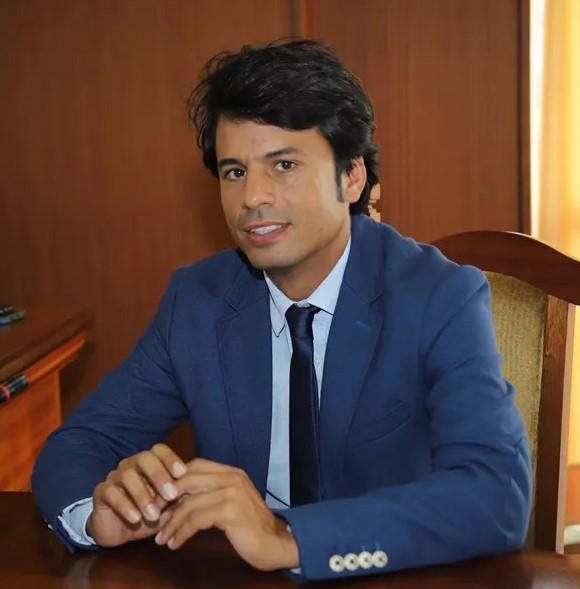  No obstante, quisiera destacar que, a lo largo del año pasado, se realizaron más de mil servicios, de los cuales 259 se dedicaron a la extinción de todo tipo de incendios.Además, 81 salidas estuvieron relacionadas con accidentes de tráfico y, de ellos, se contabilizaron 15 de atención a víctimas y/o excarcelación del vehículo siniestrado. Y, por último, se realizaron 190 rescates, que incluye la atención humanitaria a las personas que arriban a las costas de Lanzarote en frágiles embarcaciones procedentes del continente africano.Un dato reseñable es que tuvimos unos 500 servicios menos que en 2020, cuando estalló la pandemia y exigió un enorme esfuerzo a todo el personal esencial. Sin embargo, la cifra de servicios del año pasado está en los niveles del año 2019. Otro dato relevante es que la mitad de los servicios tuvieron lugar en Arrecife, prácticamente. No quisiera pasar por alto los incendios de contenedores, con 62 servicios, al mismo nivel que el año anterior. La inmensa mayoría de estos siniestros son provocados, lo cual expresa la existencia de actitudes incívicas por parte de ciudadanos que se dedican a ocasionar estos incendios, en muchas ocasiones dañando o perjudicando vehículos o casas cercanas, e incluso a personas por inhalación de humo. Hasta hace unos pocos años, estos incidentes se daban sobre todo en Arrecife, pero últimamente se han extendido al resto de municipios. Conviene recordar que el coste de estos contendores oscila entre 1.500 y 2.000 euros, dependiendo del tipo, un precio que al final se ve obligado a pagar el conjunto de la sociedad.Hay algunos aspectos menos visibles en el día a día del Consorcio de Seguridad y Emergencias de Lanzarote, como son las campañas de sensibilización. En este campo merece destacar la campaña ‘Con tus manos puedes salvar una vida’, con 1.600 participantes, y la ‘Campaña de prevención de ahogamientos’, con 1.270 participantes. En total, casi seis mil jóvenes recibieron algún tipo de formación o fueron destinatarios de campañas en 2021. Uno de los aspectos en los que más nos detenemos es en la prevención, conscientes de que es mucho mejor adoptar los medios necesarios para que una situación no desemboque en un siniestro con costes materiales o, lo que es peor, en vidas humanas. Las desinfecciones o la entrega de diverso material sanitario se han convertido en una rutina desde que se desató la crisis del coronavirus. En lo que nos compete, seguimos a disposición de las autoridades sanitarias para todo lo que sea necesario, aunque, como la inmensa mayoría de la población, confiamos en que la ciencia y la investigación encuentren un pronto remedio que ponga fin a la pandemia. La formación es otro de los eslabones fundamentales del Consorcio de Seguridad y Emergencias de Lanzarote. Y ello porque hemos de estar alerta y bien preparados para llevar a cabo el servicio de prevención y extinción de incendios, así como ante cualquier eventualidad que surja con la seguridad y las emergencias. Así lo venimos haciendo desde que se creó formalmente el Parque de Bomberos, en cuanto servicio independiente, en 1991, y, en particular, desde que se constituyó el Consorcio de Seguridad y Emergencias, en 2008. Desde entonces, nuestro ámbito espacial se extiende por todo el territorio de Lanzarote, la isla de La Graciosa y los islotes, aunque podemos intervenir en el resto de la Comunidad Autónoma a instancias del Gobierno de Canarias y siempre que la naturaleza del servicio a prestar lo requiera. Por eso acudimos sin dudarlo a ayudar a La Palma cuando se produjo la erupción volcánica.Además de la prestación de los servicios de seguridad, emergencias, prevención y extinción de incendios y de salvamento de las personas y bienes implicados, el Consorcio se centra en mantener un eficaz sistema de prevención e investigación, mediante la participación en los planes de emergencia, autoprotección y de prevención y gestión de riesgos y de emergencias, así como la información y divulgación de las técnicas de prevención y actuación en toda clase de siniestros. Esta es nuestra responsabilidad.En el ejercicio cotidiano de esta gran responsabilidad está implicado el Cabildo de Lanzarote, y también los siete ayuntamientos de la isla y la propia Comunidad Autónoma de Canarias. Somos conscientes de que la seguridad colectiva y la atención de las emergencias es una tarea que debe ejercerse de forma compartida y trabajando en equipo para hacer de Lanzarote y La Graciosa un espacio seguro.Marcos BergazPresidente del Consorcio de Seguridad y Emergencias de Lanzarote.RESUMEN SERVICIOS DE BOMBEROS 2021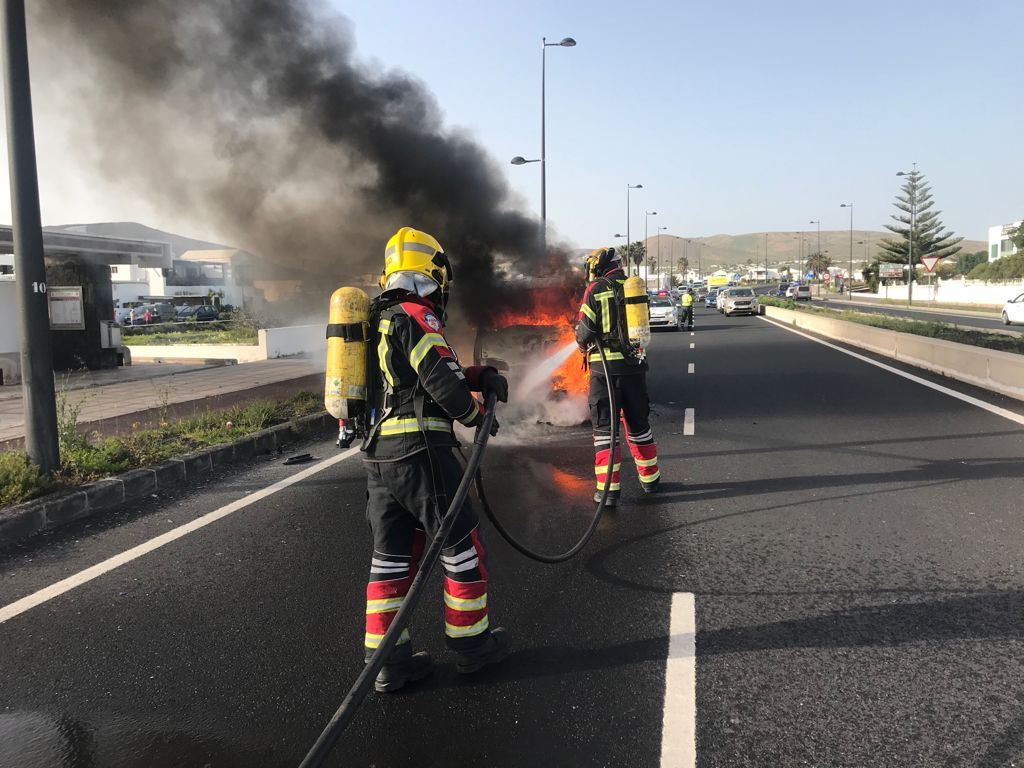 COMPARATIVA SERVICIOS BOMBEROSAÑOS 2019 – 2020 – 2021 COMPARATIVA SERVICIOS DE BOMBEROSAÑOS 2020 – 2021 (PORCENTAJES)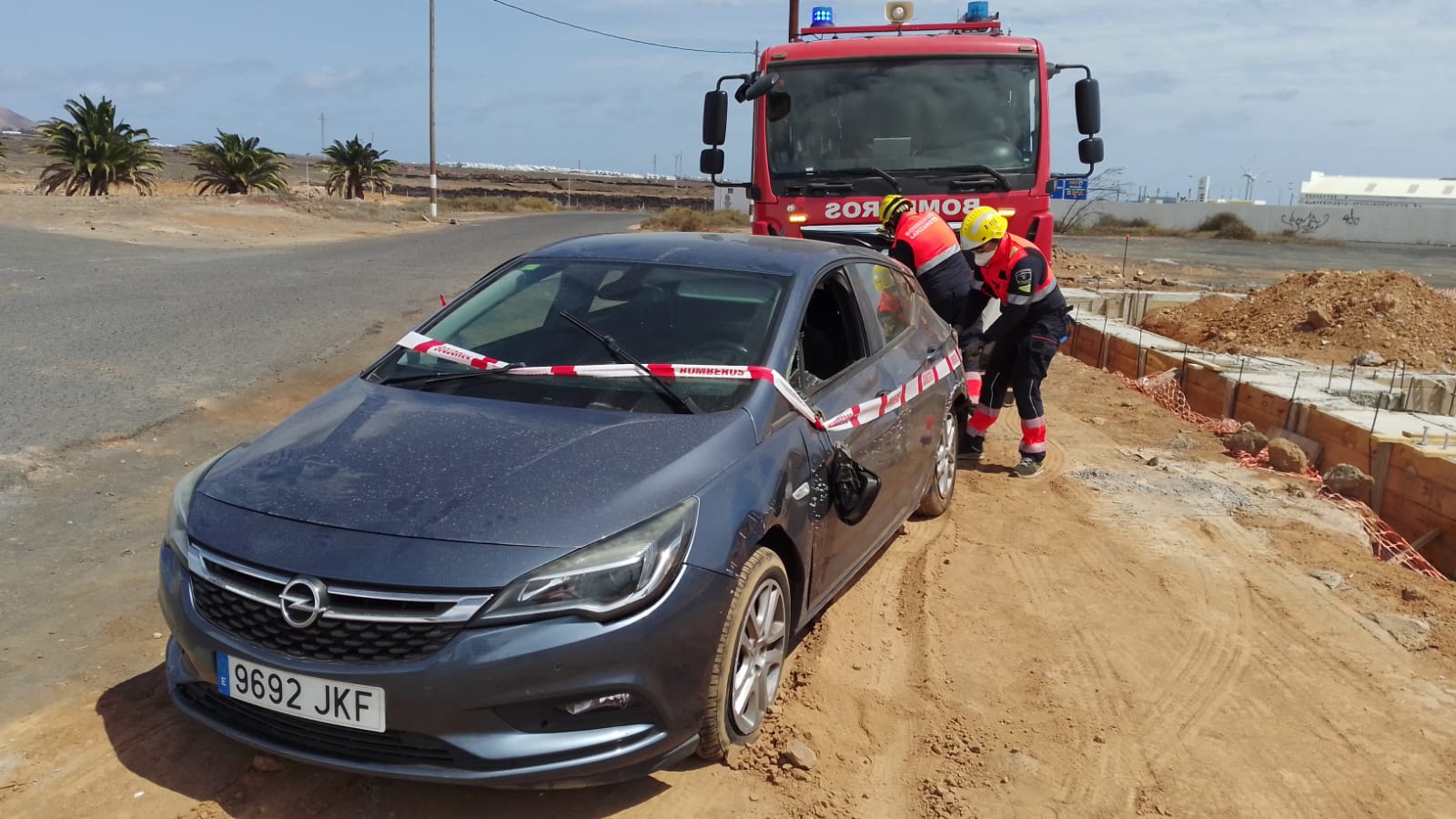    ACCIDENTE DE TRÁFICO CON VUELCO DE VEHÍCULO (C/ Nicolás Estévanez, arrecife)SERVICIOS POR MUNICIPIO - ARRECIFE 2021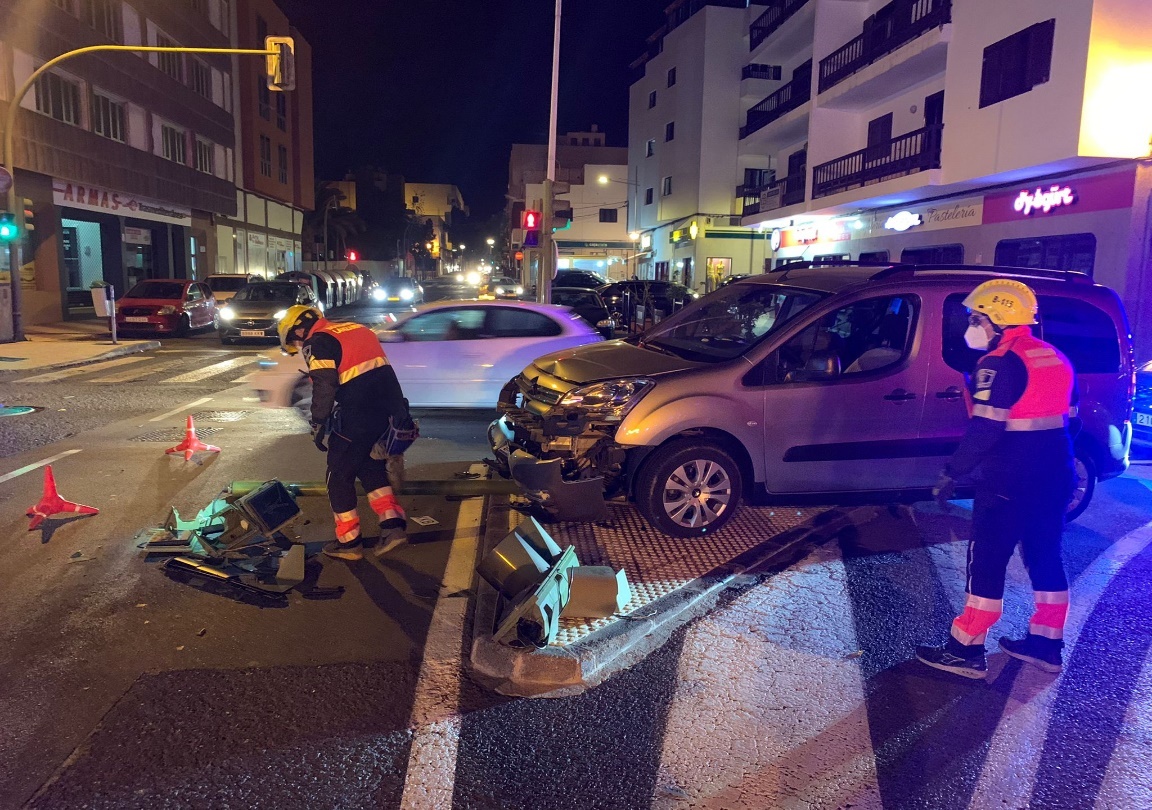          ACCIDENTE DE TRÁFICO – ASISTENCIA TÉCNICA (CALLE MANOLO MILLARES, ARRECIFE)SERVICIOS POR MUNICIPIO - HARÍA 2021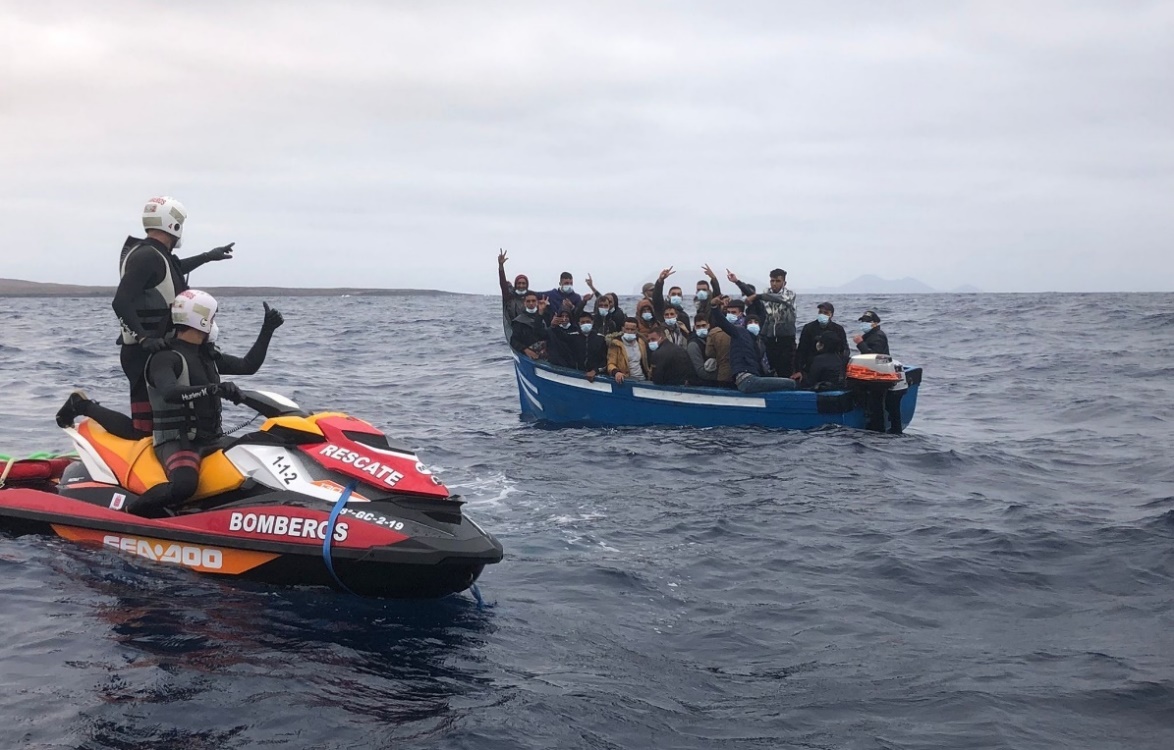 RESCATE DE PATERA (ÓRZOLA, HARÍA)SERVICIOS POR MUNICIPIO - SAN BARTOLOMÉ 2021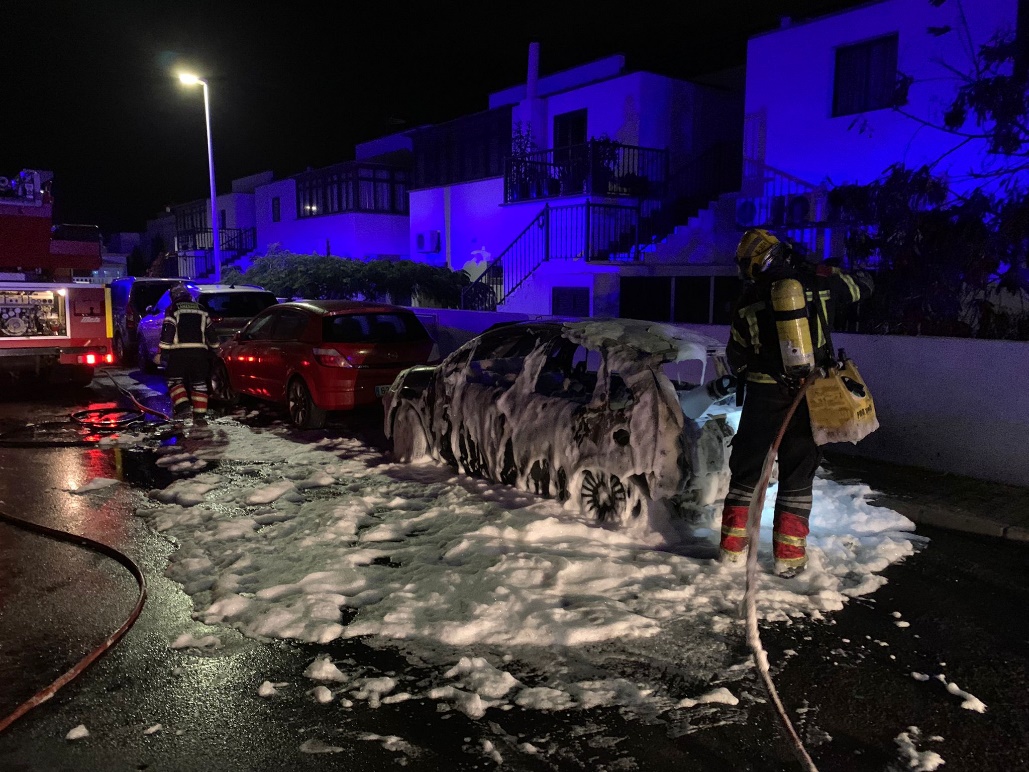                         INCENDIO DE VEHÍCULO (C/ MERLÍN, PLAYA HONDA, SAN BARTOLOMÉ)SERVICIOS POR MUNICIPIO - TEGUISE 2021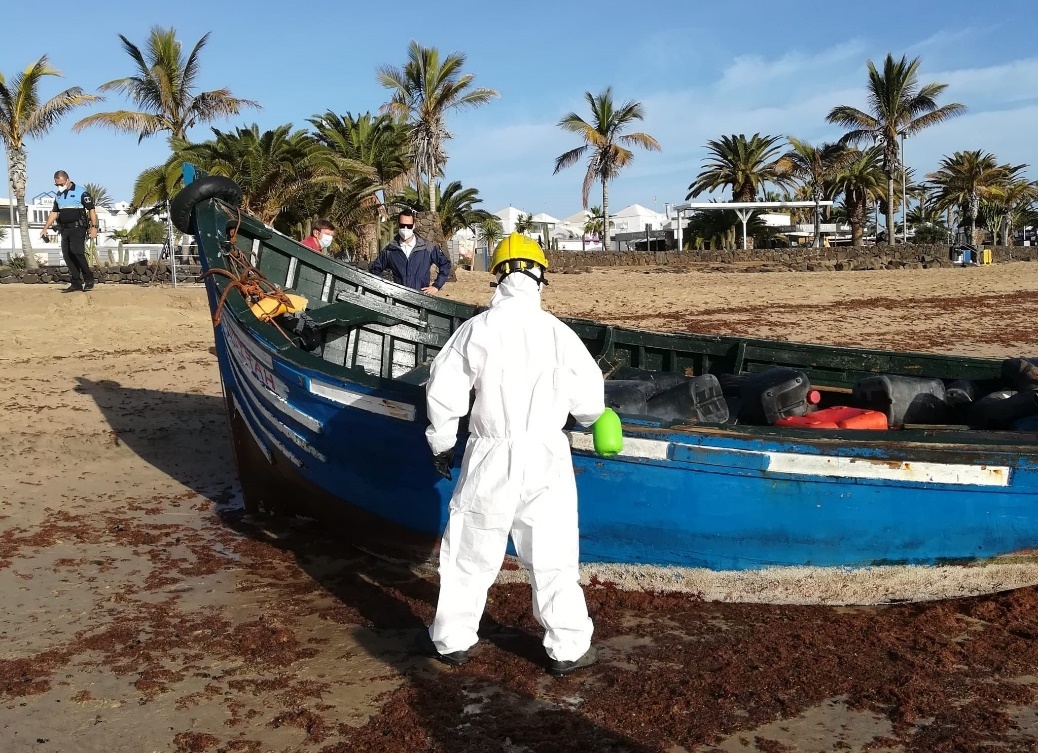 DESINFECCIÓN DE PATERA (PLAYA DE LAS CUCHARAS, COSTA TEGUISE)SERVICIOS POR MUNICIPIO - TÍAS 2021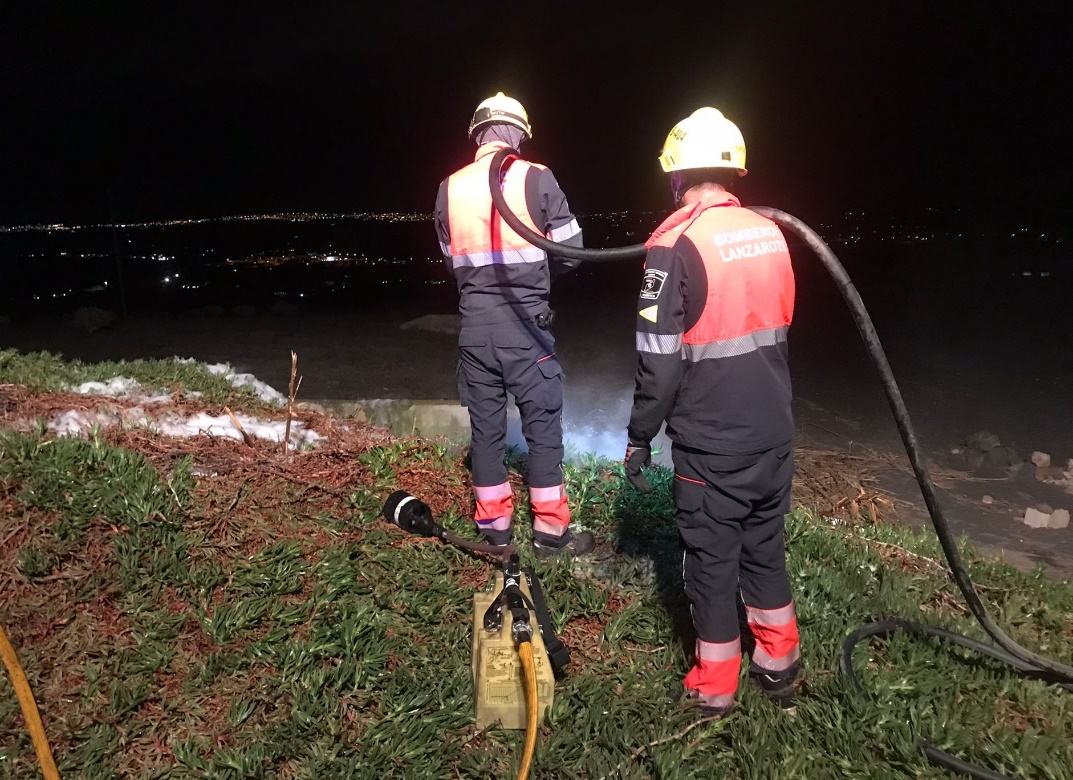                      INCENDIO PASTO (CAMINO DE LA CALDERETA, TÍAS)SERVICIOS POR MUNICIPIO - TINAJO 2021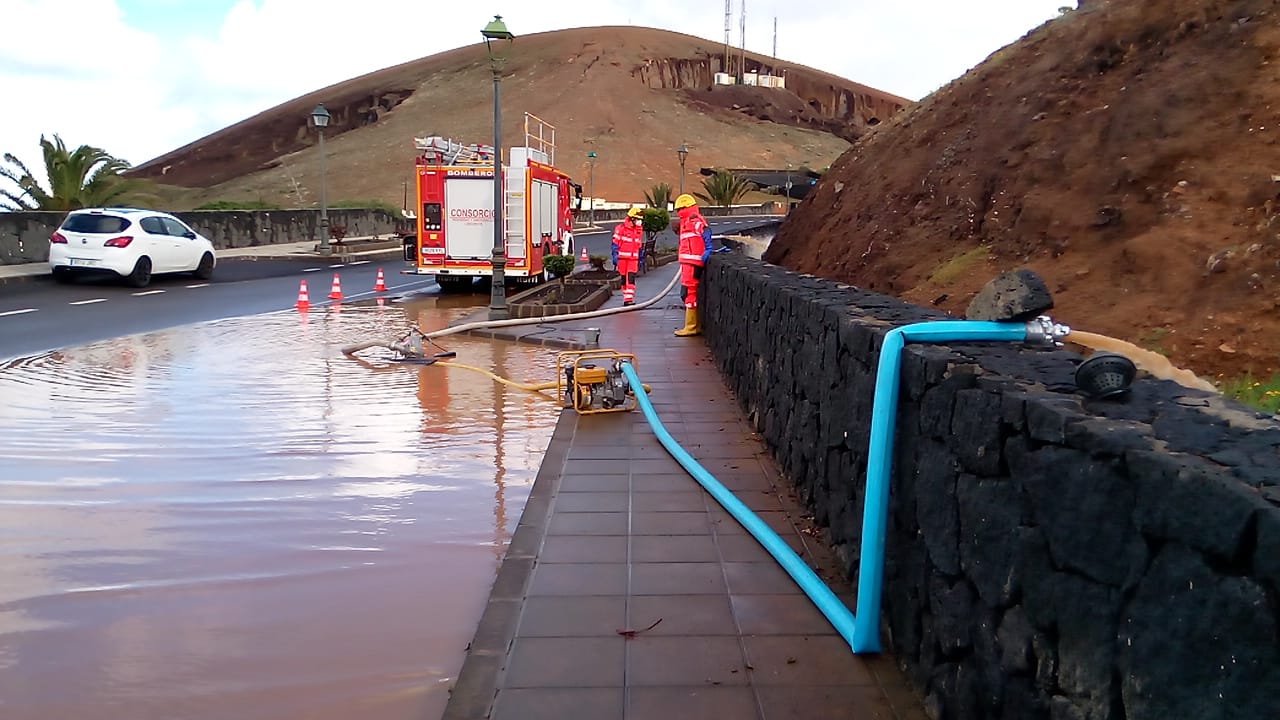 INUNDACIÓN POR LLUVIAS (AVD. MANCHA BLANCA, TINAJO)SERVICIOS POR MUNICIPIO - YAIZA 2021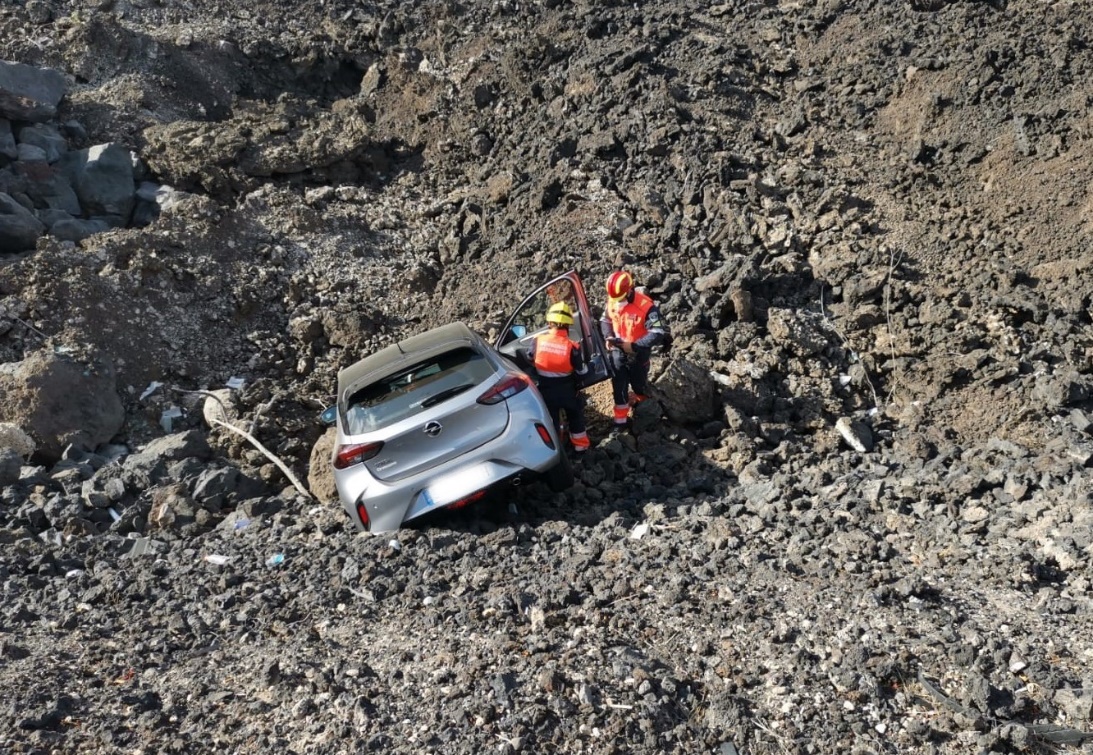 ACCIDENTE DE TRÁFICO (LZ-2, YAIZA)SERVICIOS ÁMBITO INSULAR 2021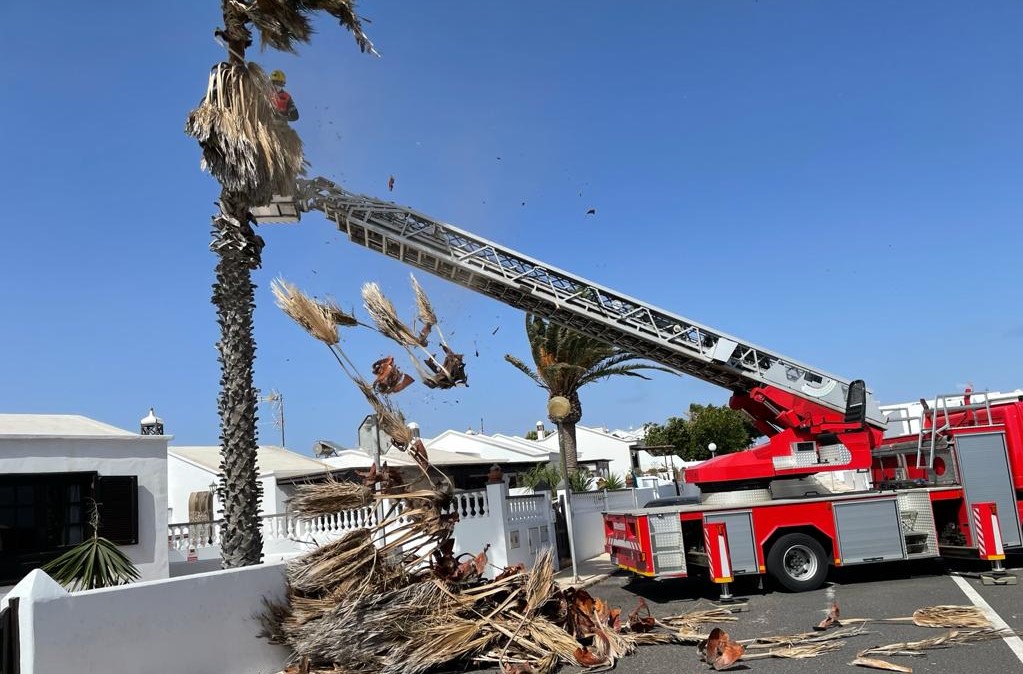 ASISTENCIA TÉCNICA POR FMA (VIENTOS)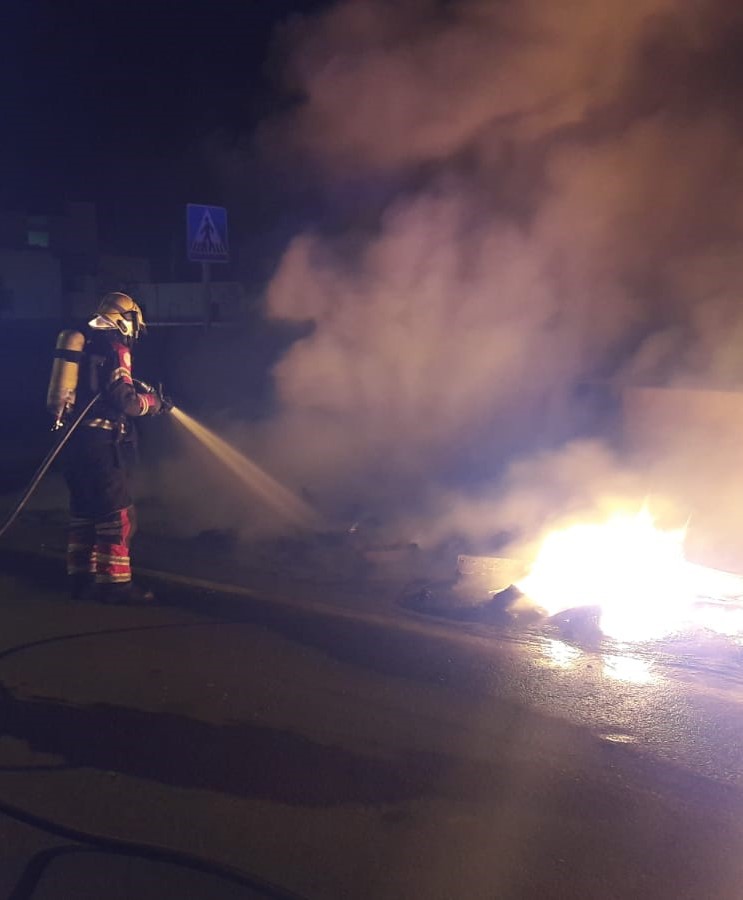 INCENDIO CONTENEDORES 2021incendio contenedor (calle luís fajardo ferrer, arrecife)COMPARATIVA INCENDIO CONTENEDORESAÑOS 2019 – 2020 – 2021 COMPARATIVA INCENDIO CONTENEDORESAÑOS 2020 – 2021 (PORCENTAJES)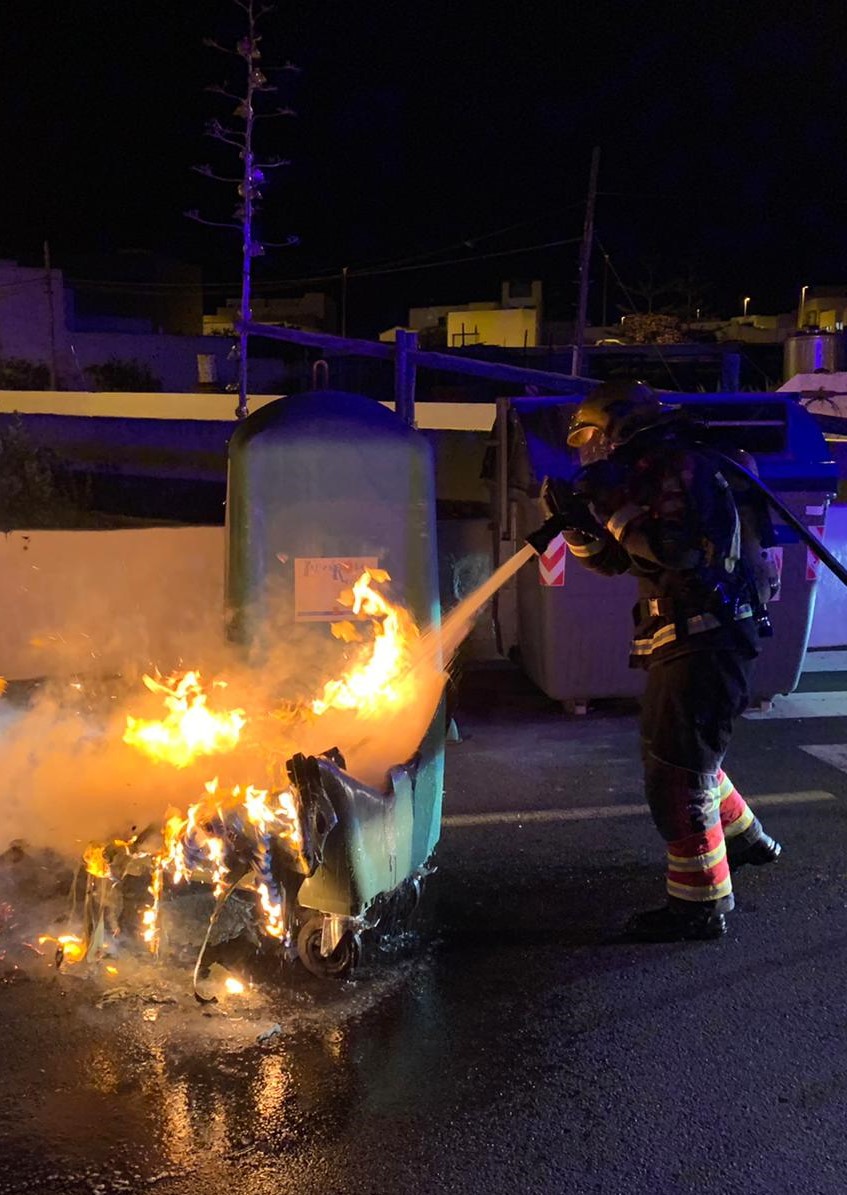 INCENDIO CONTENEDOR (CALLE SEVERO OCHOA, SAN BARTOLOMÉ)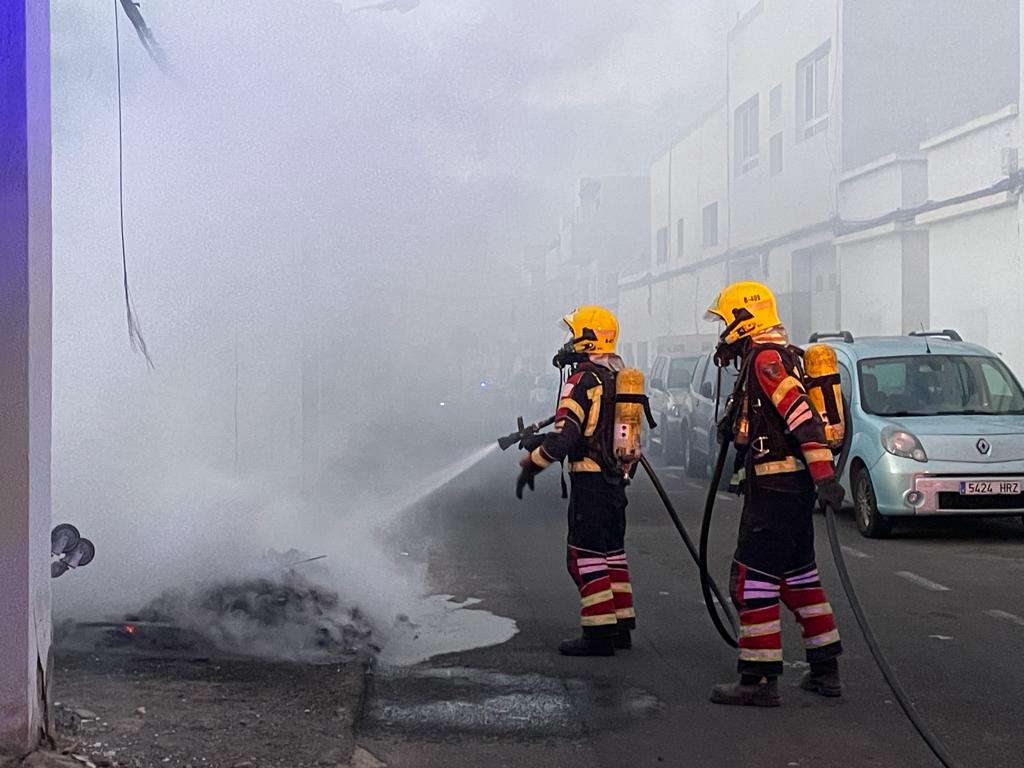      INCENDIO CONTENEDOR ORGÁNICO (C/ MARQUÉS DE SANTILLANA, ARRECIFE)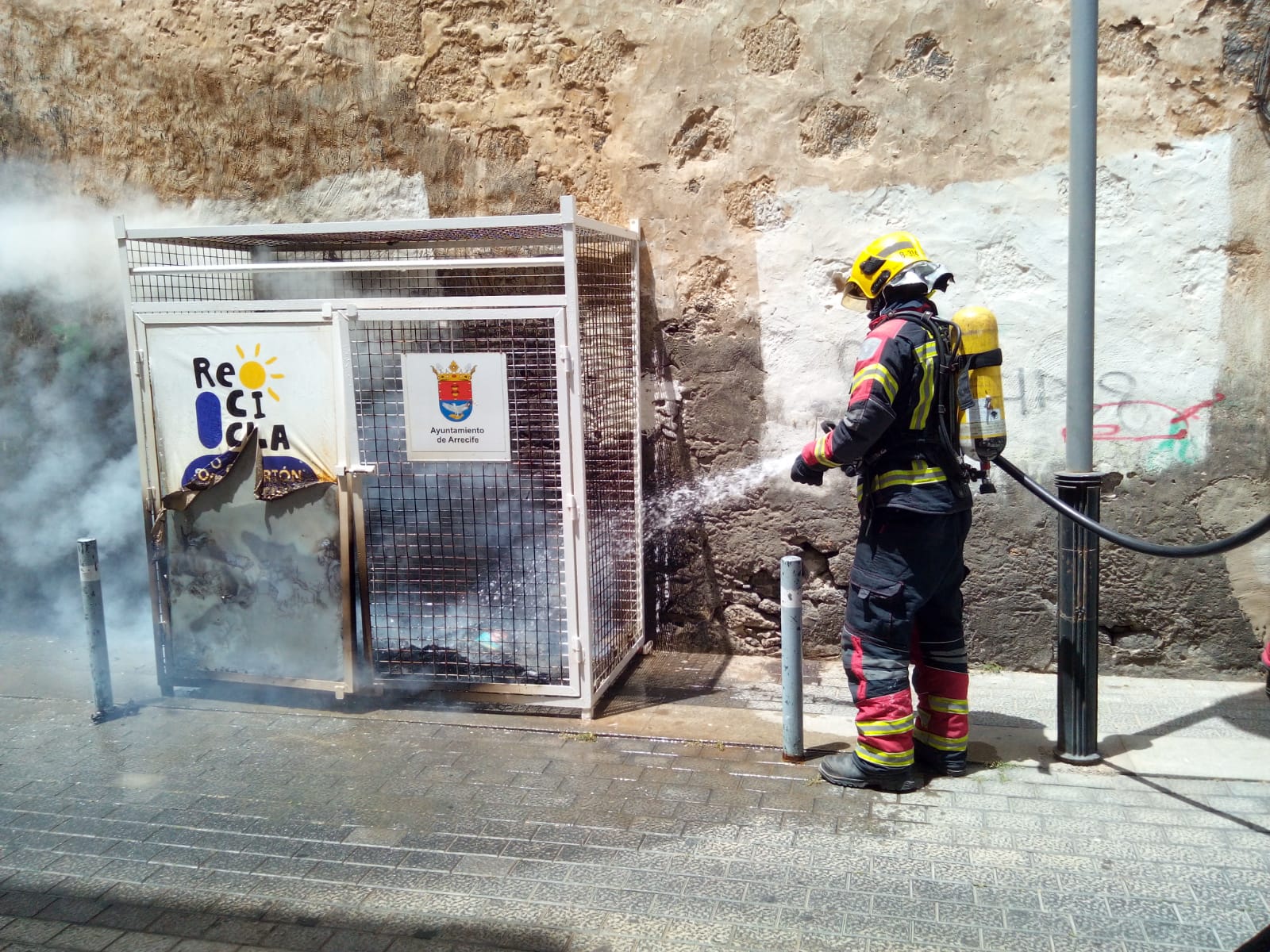 INCENDIO CONTENEDOR CARTÓN (C/ GARCÍA DE HITA, ARRECIFE)INCENDIOS DE CONTENEDORES EN ARRECIFE – 2021INCENDIOS DE CONTENEDORES EN HARÍA – 2021INCENDIOS DE CONTENEDORES EN SAN BARTOLOMÉ – 2021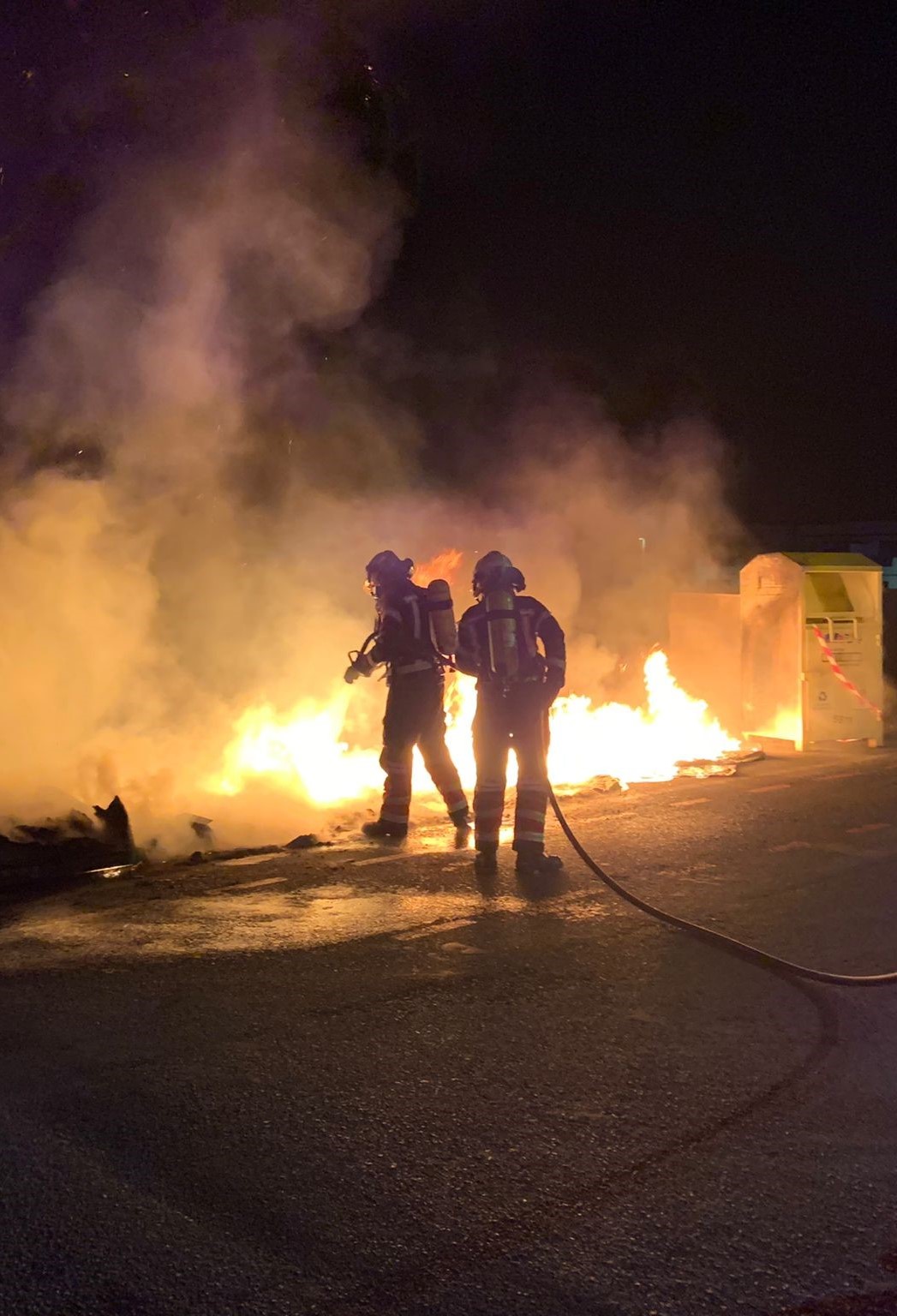 INCENDIO CONTENEDORES (C/ ALISIOS, PLAYA HONDA, SAN BARTOLOMÉ)INCENDIOS DE CONTENEDORES EN TEGUISE – 2021INCENDIOS DE CONTENEDORES EN TÍAS – 2021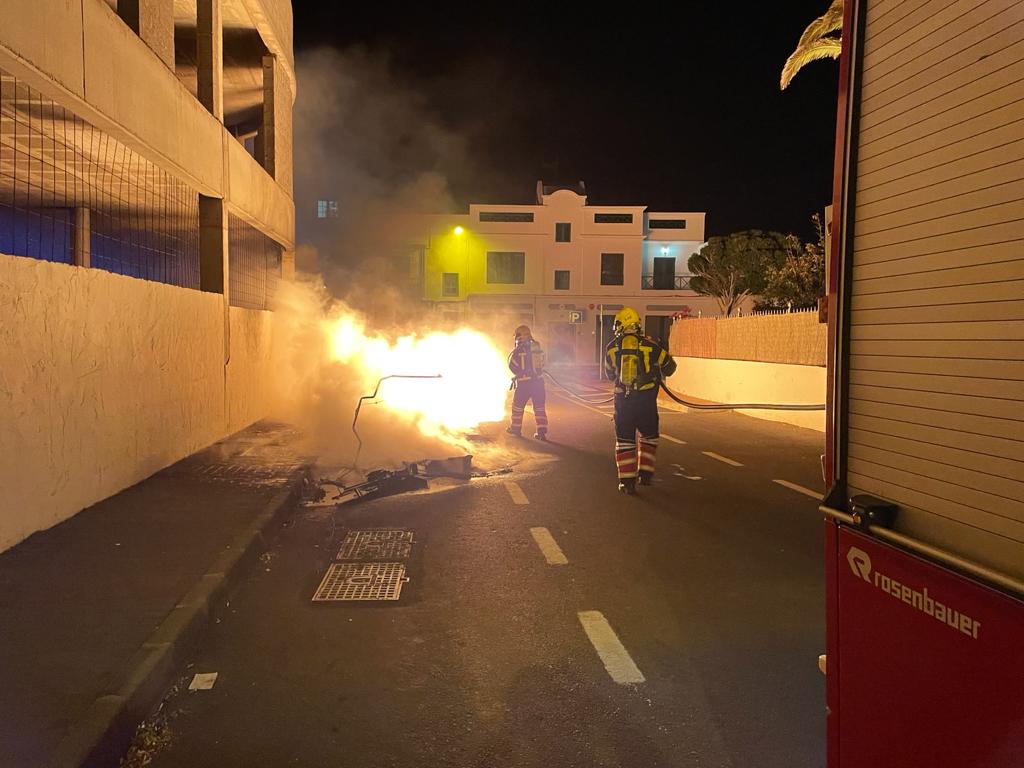 INCENDIO CONTENEDOR (C/ FRATERNIDAD, TÍAS)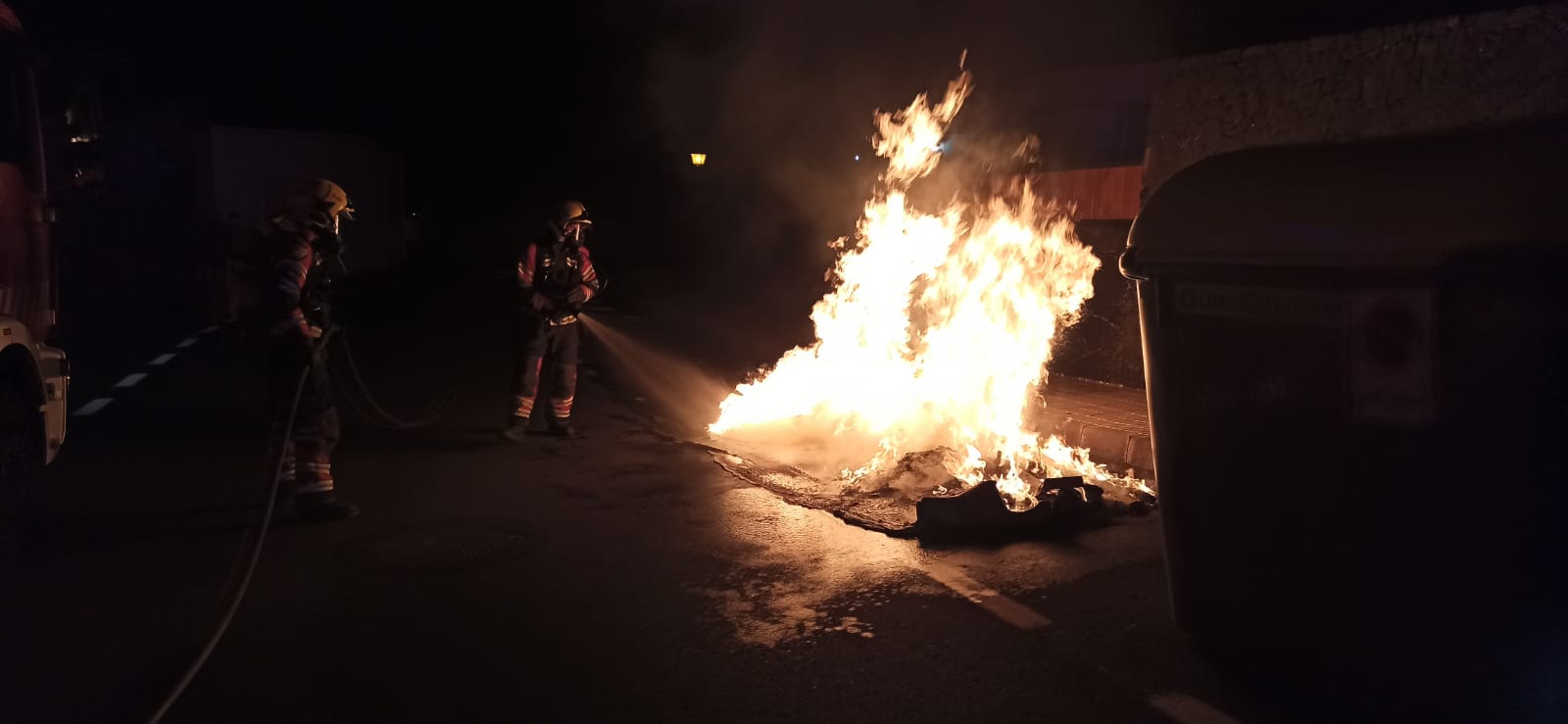 INCENDIO CONTENEDOR (C/ PABLO VI, TÍAS)INCENDIOS DE CONTENEDORES EN YAIZA – 2021INCENDIOS DE CONTENEDORES EN TINAJO – 2021No se producen incendios de contenedores en este municipio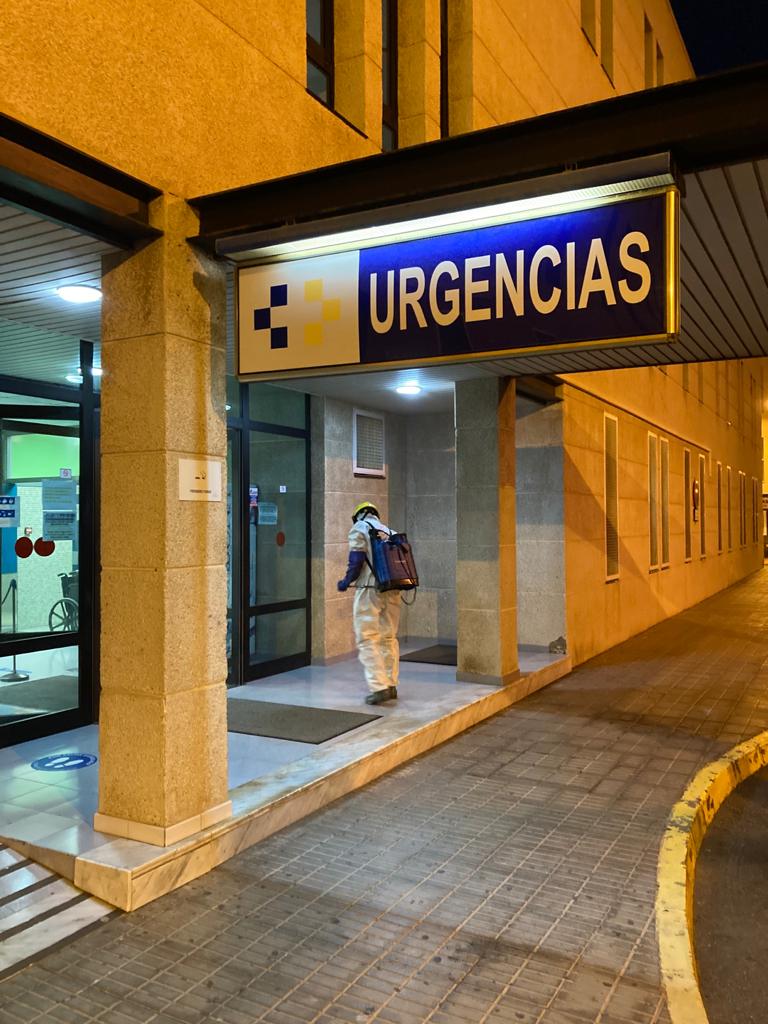 DESINFECCIONES Y TRASLADOS 2021DESINFECCIÓN URGENCIAS AMBULATORIO DE VALTERRA, ARRECIFE* Nota: Algunos servicios de desinfecciones engloban varias desinfecciones de un mismo día, por lo tanto, no coincide el número de Servicios por Desinfecciones 2021 con el número de Desinfecciones por municipios 2021.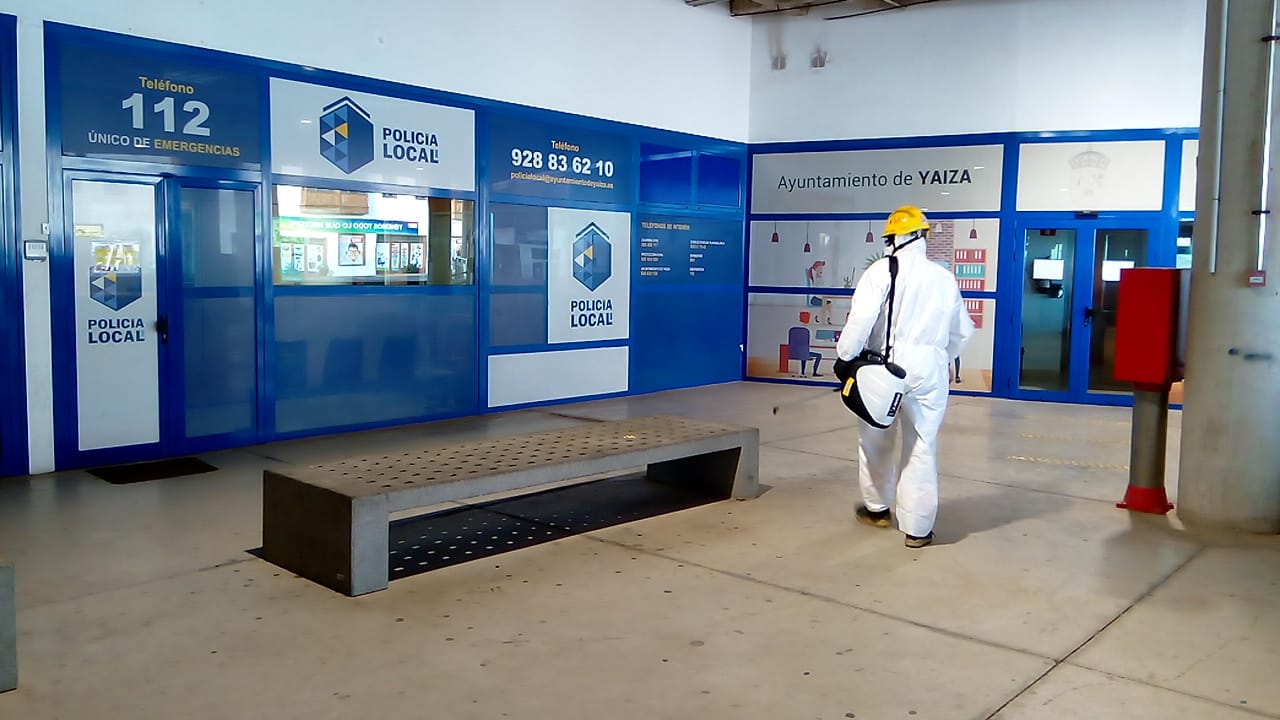 DESINFECCIÓN DEPENDENCIAS POLICÍA LOCAL YAIZA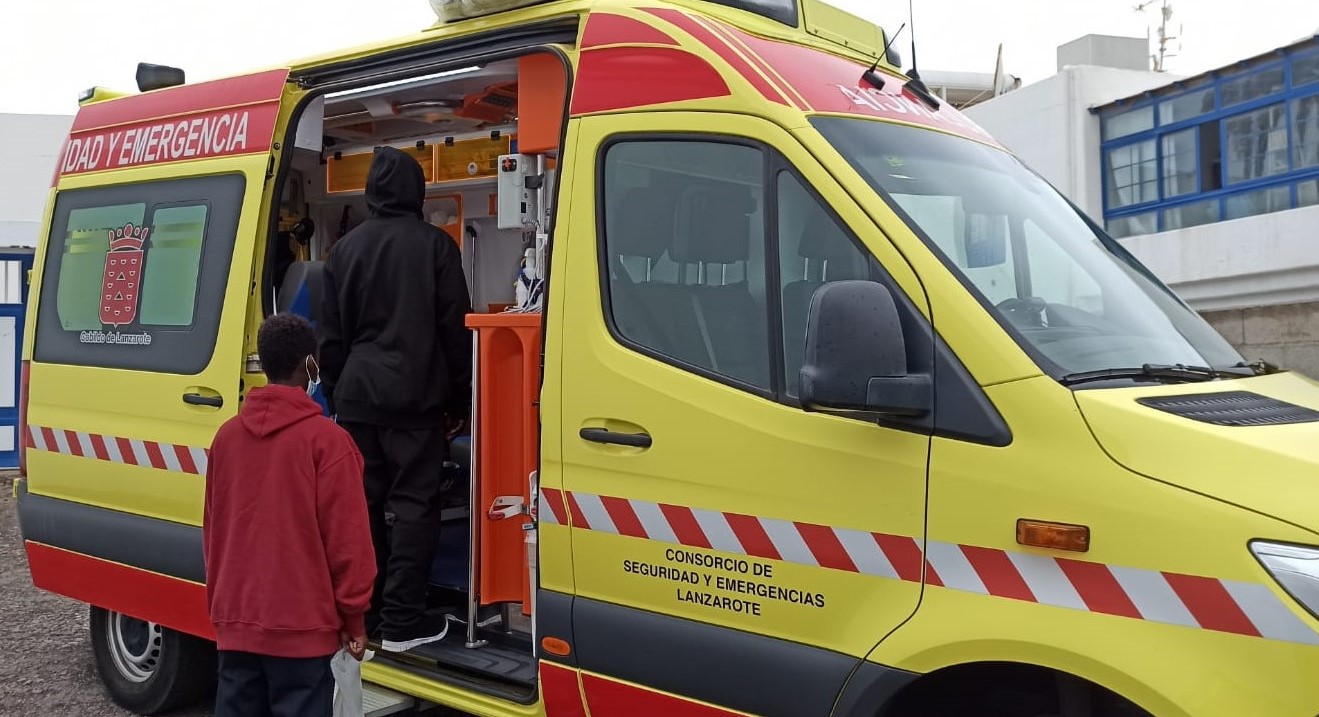 TRASLADO PRUEBAS COVID (CENTRO DE ATENCION TEMPORAL DE MIGRANTES)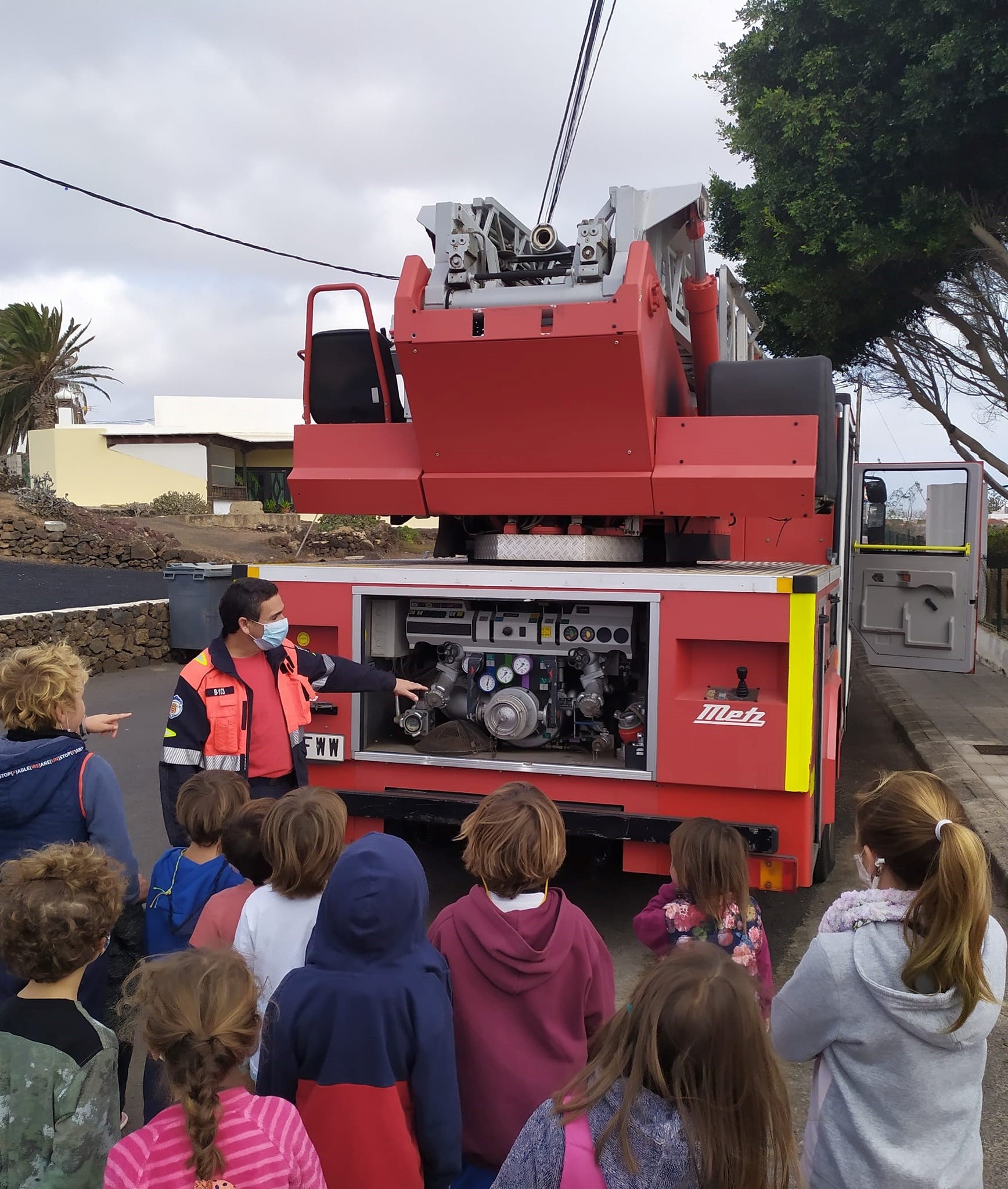 CAMPAÑAS 2021FORMACIÓN CONOCE EL 112 – COLEGIO LAS MERCEDES, MALA, HARÍA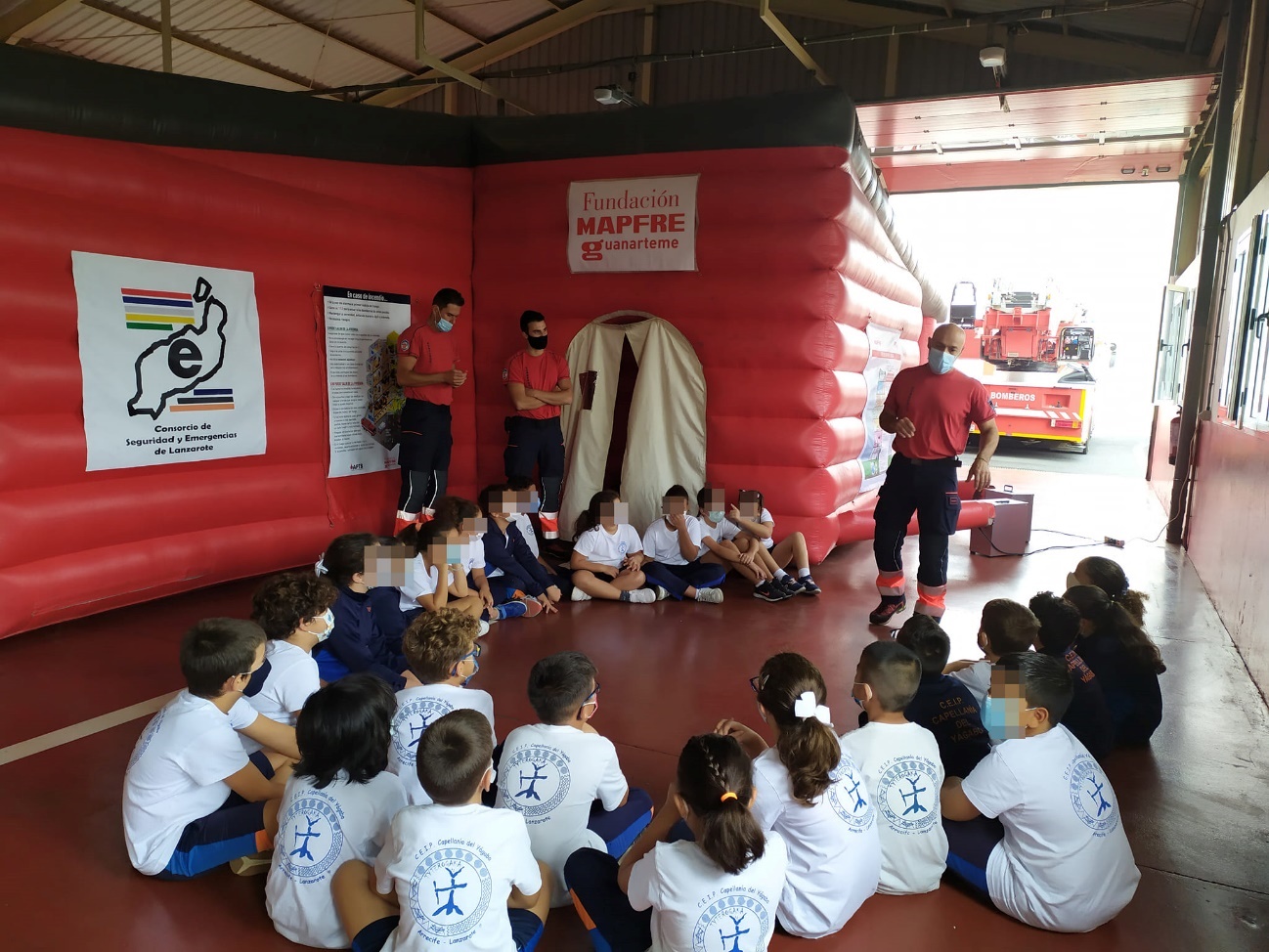 SEMANA DE LA PREVENCIÓN DE INCENDIOS 2021 – VISITA CEIP CAPELLANÍA DEL YÁGABO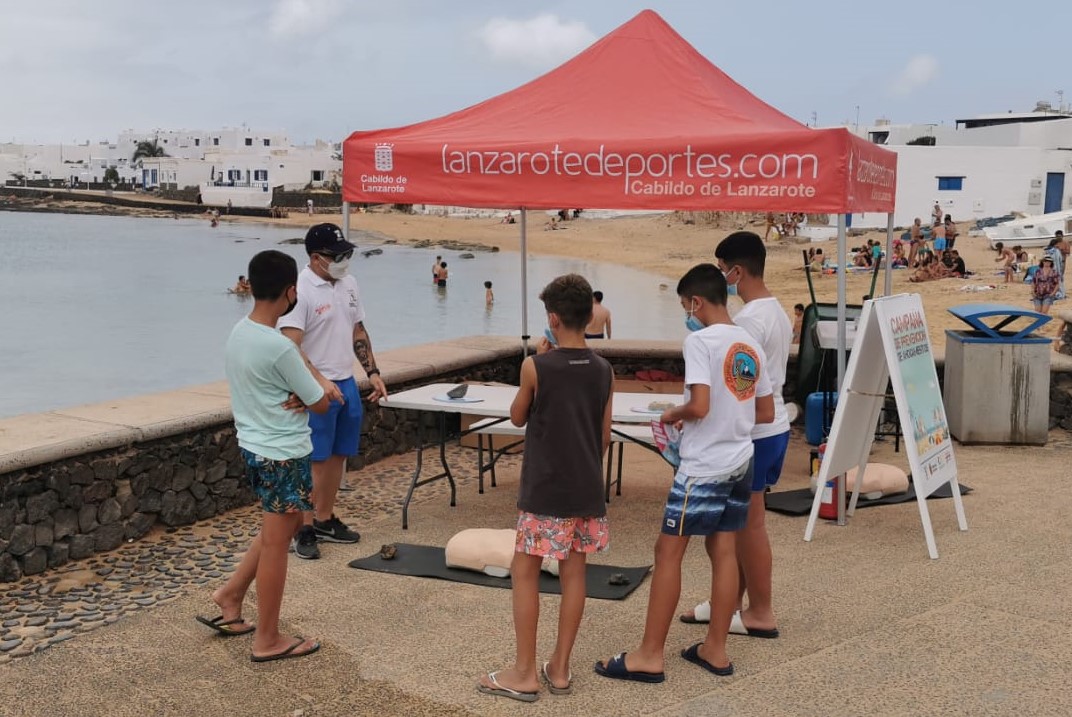 CAMPAÑA PREVENCIÓN DE AHOGAMIENTOS Y OTROS RIESGOS EN ENTORNOS ACUÁTICOS 2021 (LA GRACIOSA, TEGUISE)MATERIAL SANITARIO ENTREGADO POR EL CONSORCIO 2021GALERÍA 2021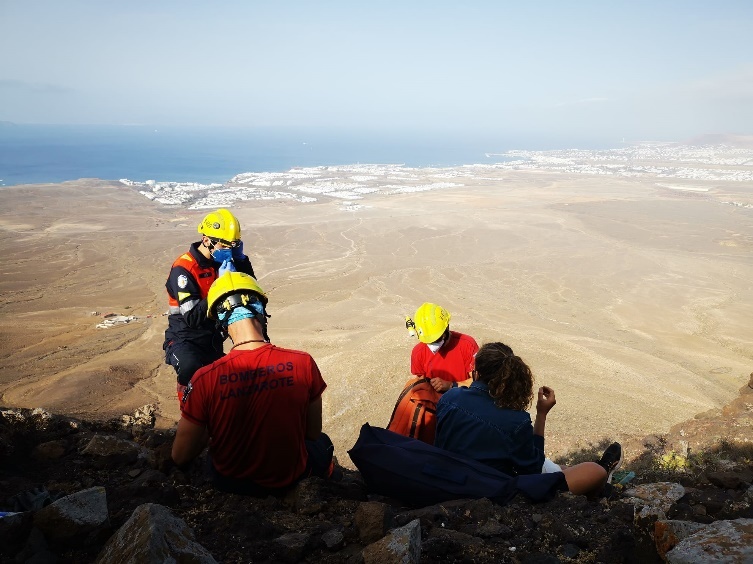 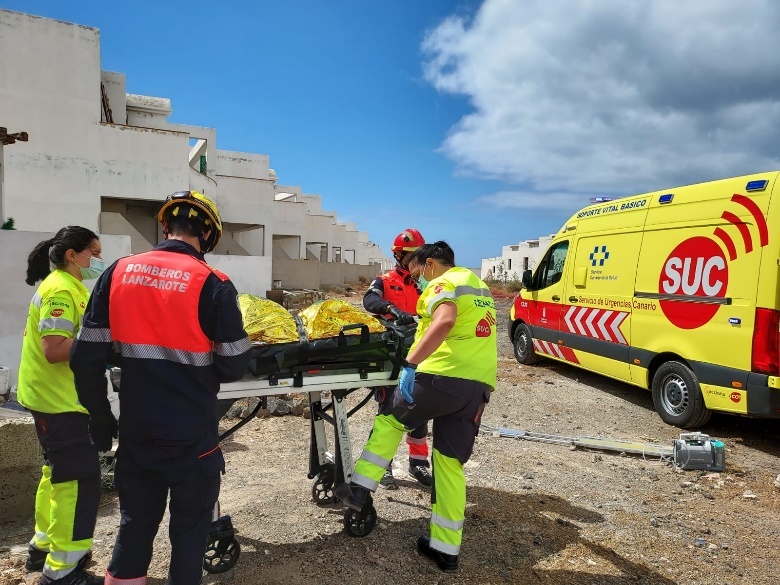 RESCATE DE SENDERISTA (LOS AJACHES, YAIZA)	                                                                                              COLABORACIÓN CON SS.SS (AVD. LAS PALMERAS, COSTA TEGUISE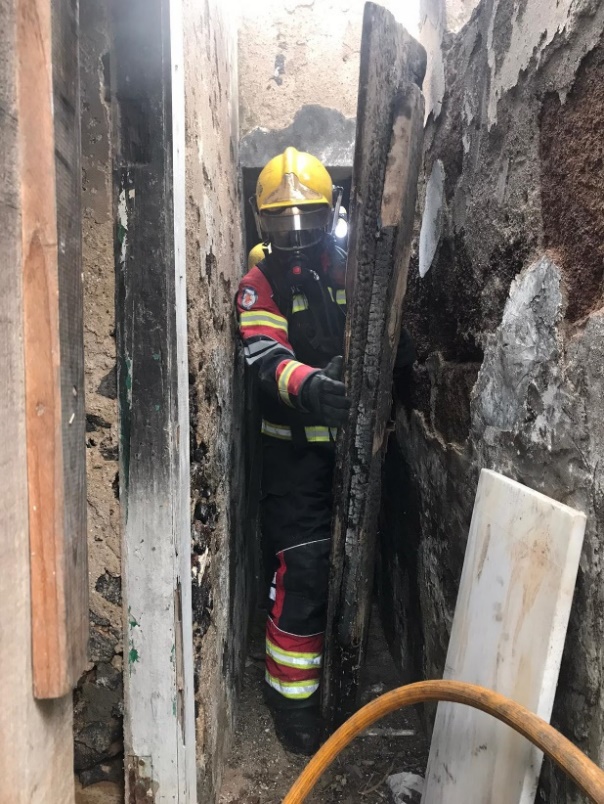 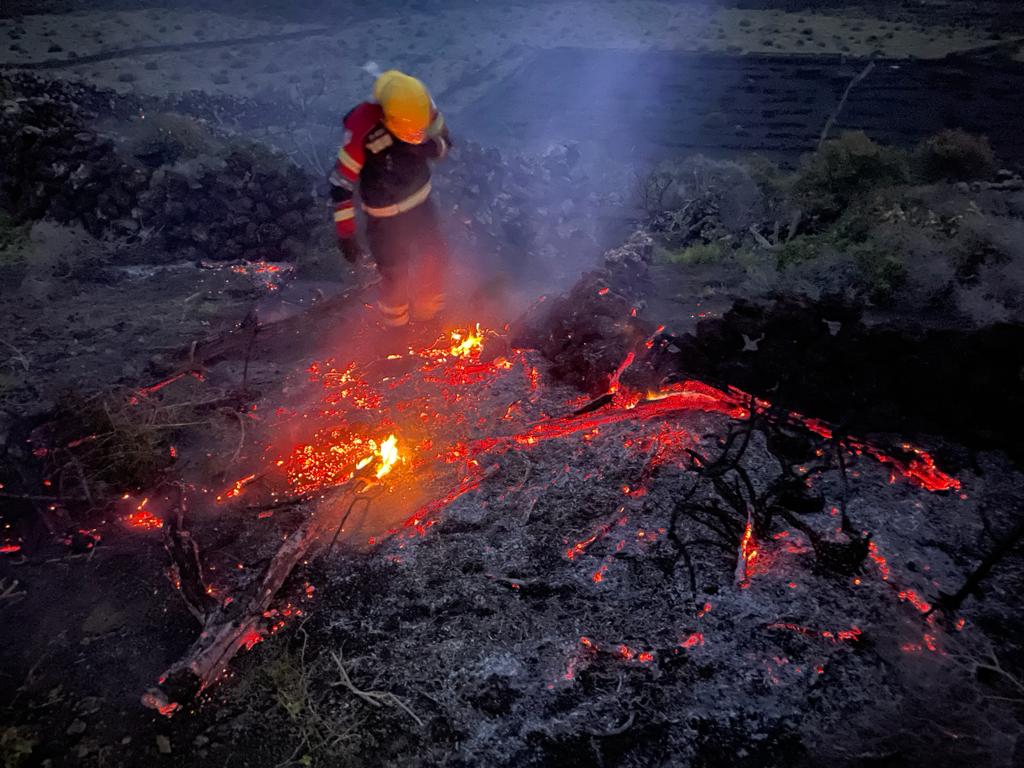                                                                                      INCENDIO PASTOS (LZ-201, YE, HARÍA)INUNDACIÓN EN VIVIENDA (C/ CIENFUEGOS, ARRECIFE)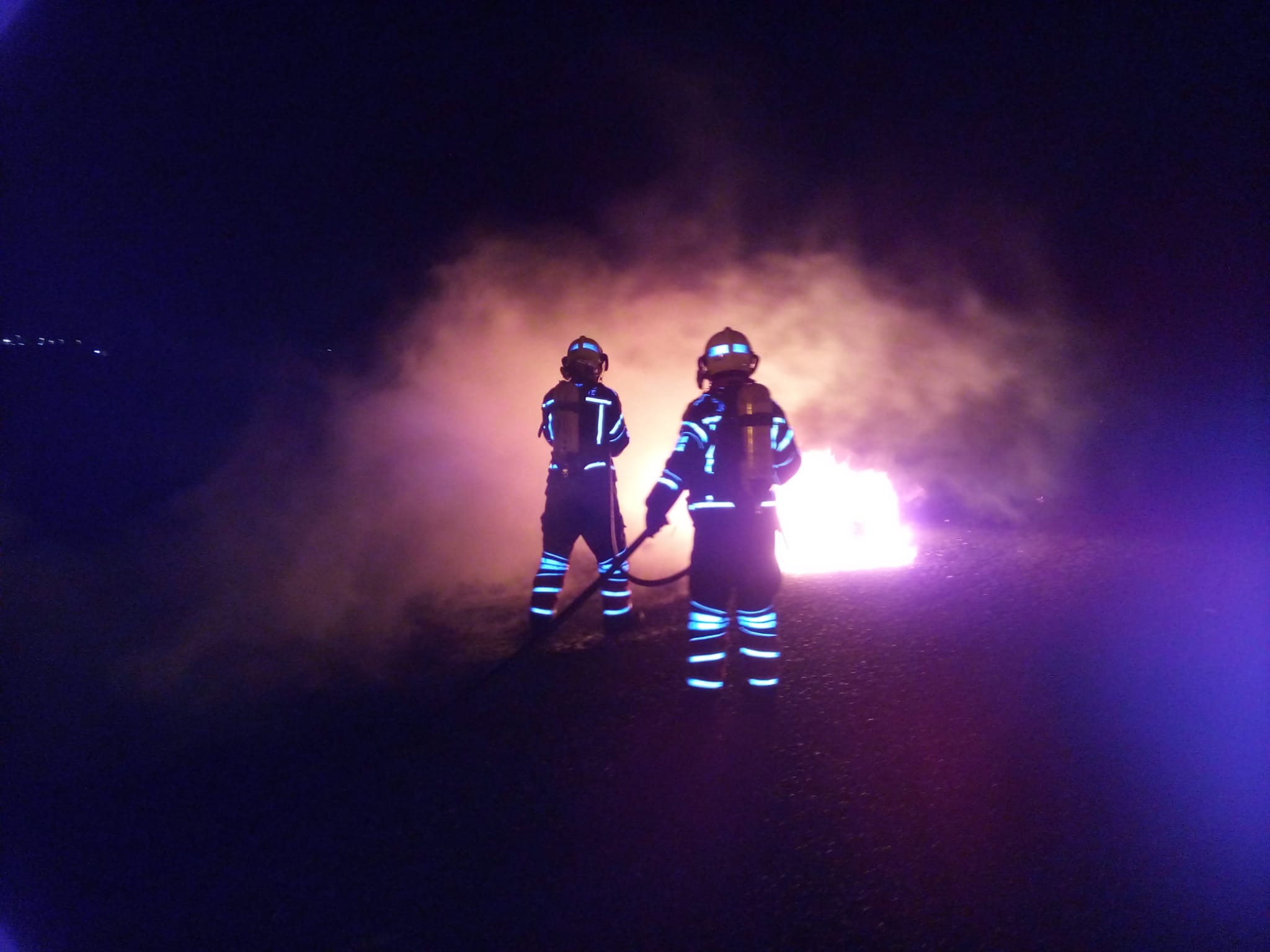                INCENDIO CONTENEDORES (C/ANTONIO ACEVEDO, TEGUISE)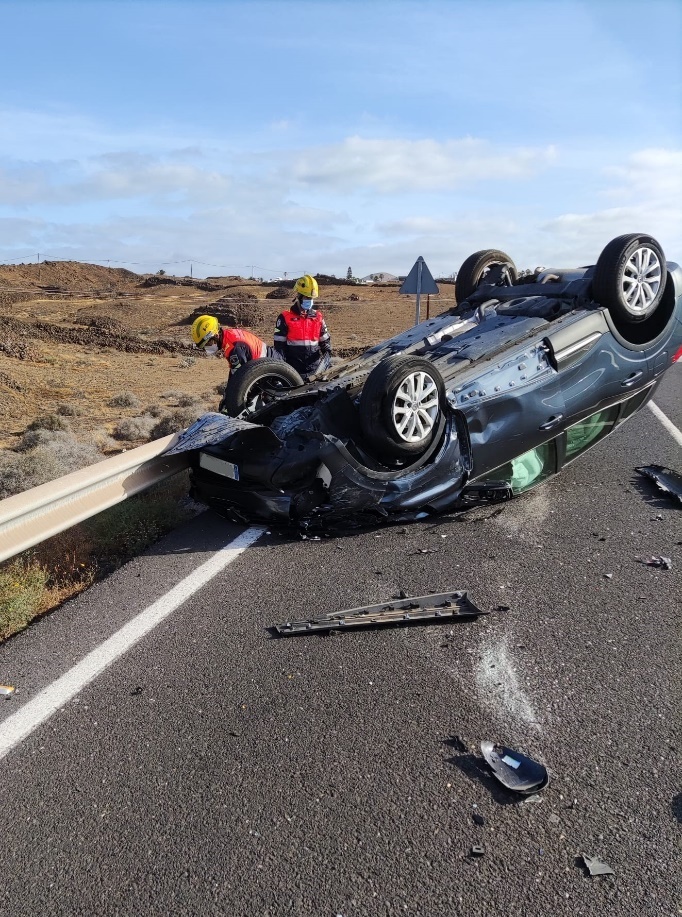 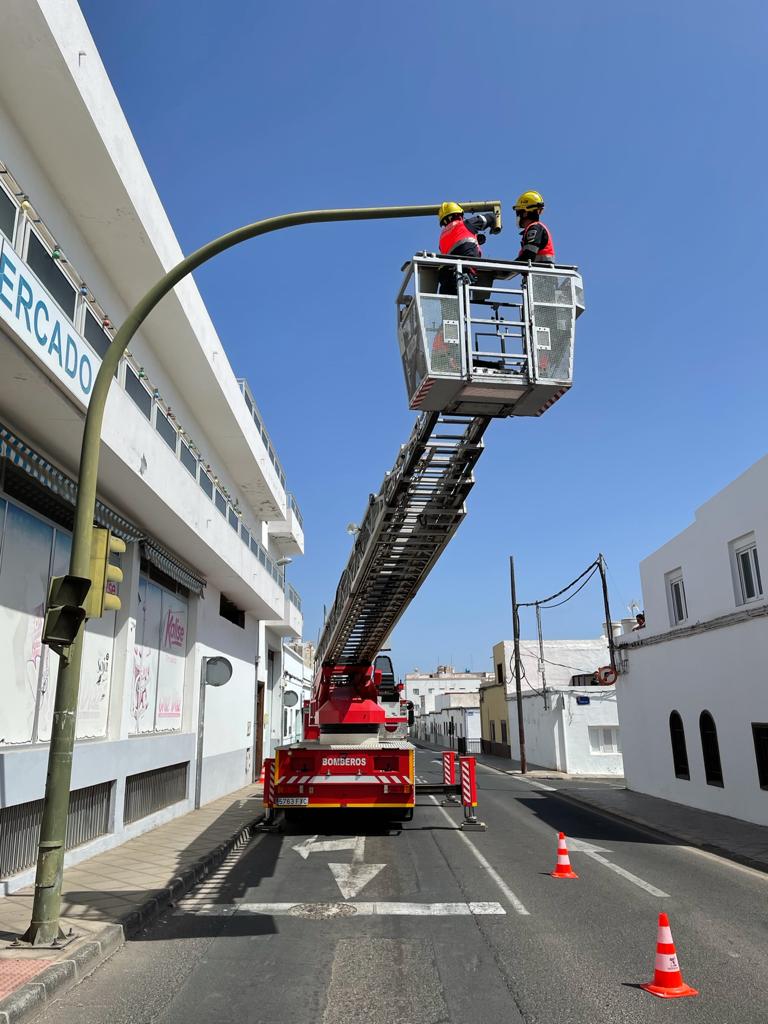         ASISTENCIA TÉCNICA – SEMÁFORO SUELTO        (C/ JOSÉ PEREYRA GALVIATY, ARRECIFE)			                                                                                                                 ACCIDENTE DE TRÁFICO (LZ-505, PTO. DEL CARMEN)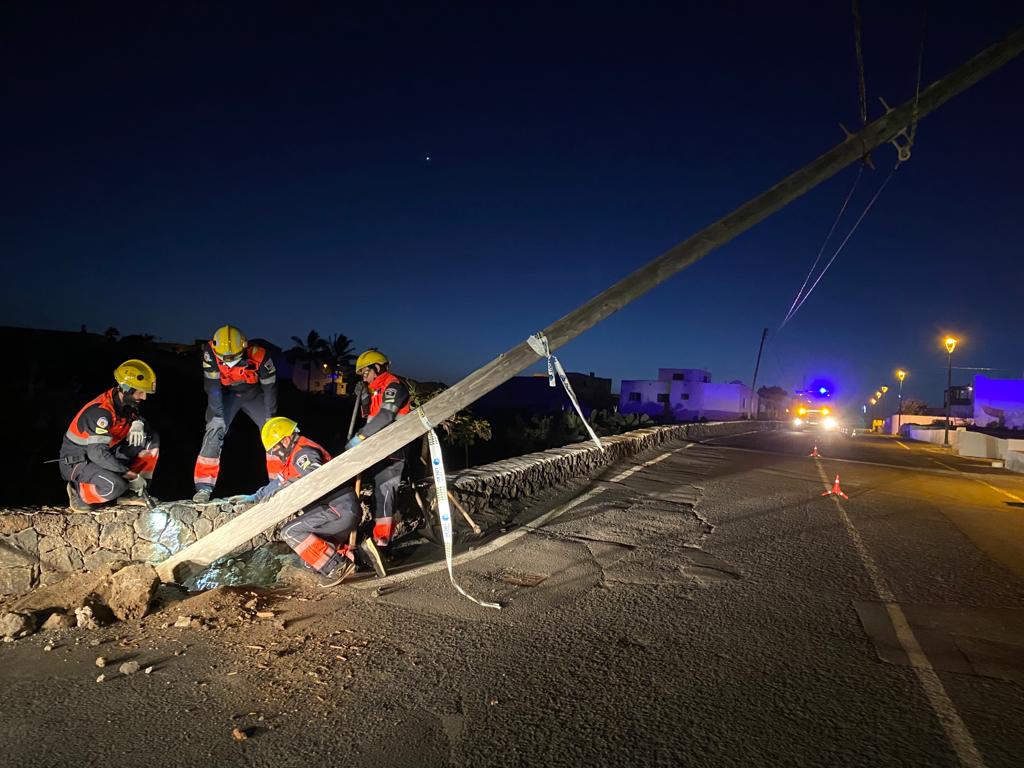 				      ASISTENCIA TÉCNICA – POSTE TELEFÓNICO CAÍDO (C/ LOS ARENALES, TINAJO)					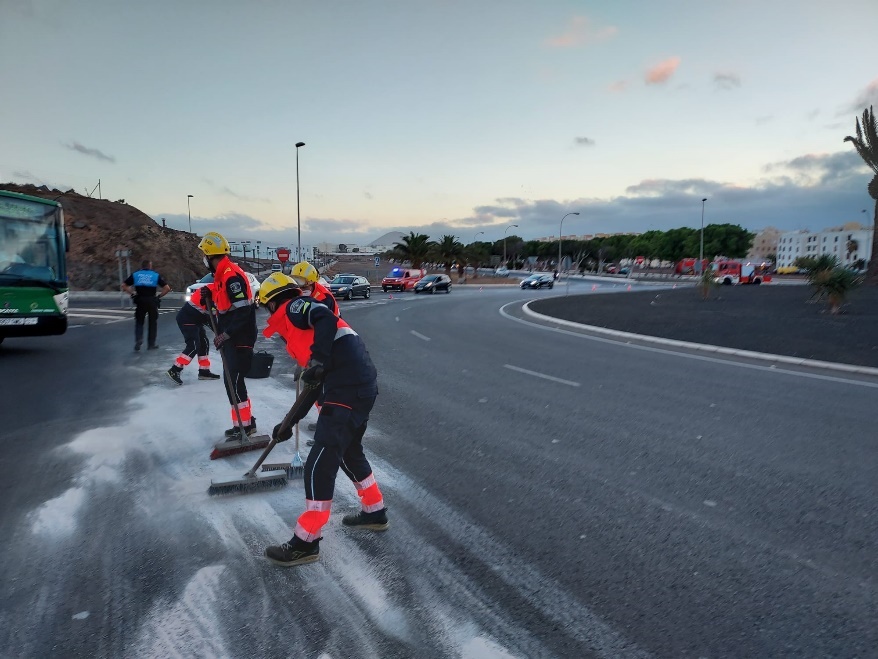 LIMPIEZA DE CALZADA (ROTONDA DEL CABILDO, ARRECIFE)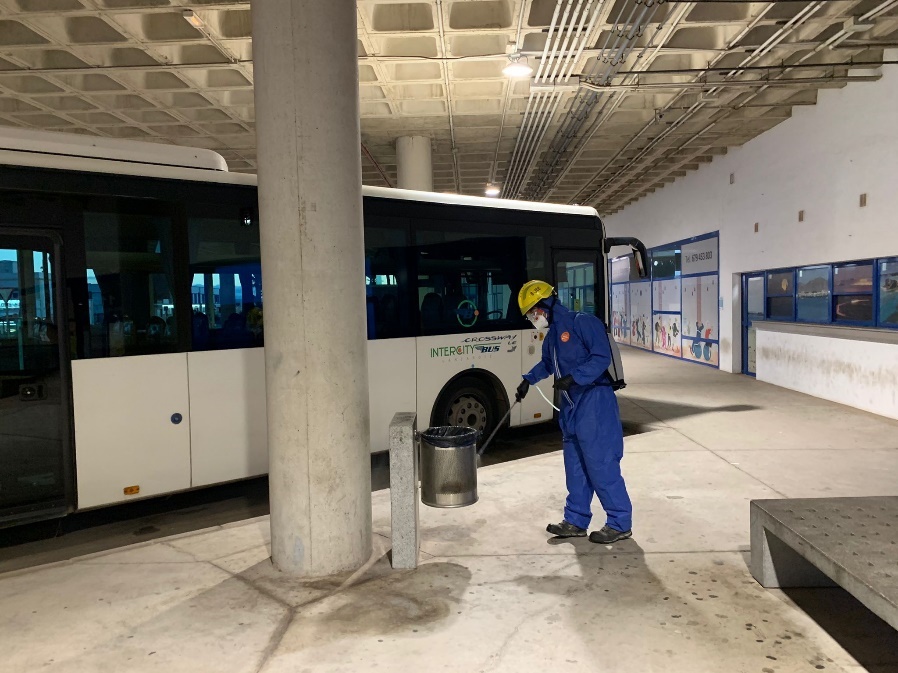                                                                              DESINFECCIÓN ESTACIÓN DE GUAGUAS (ARRECIFE)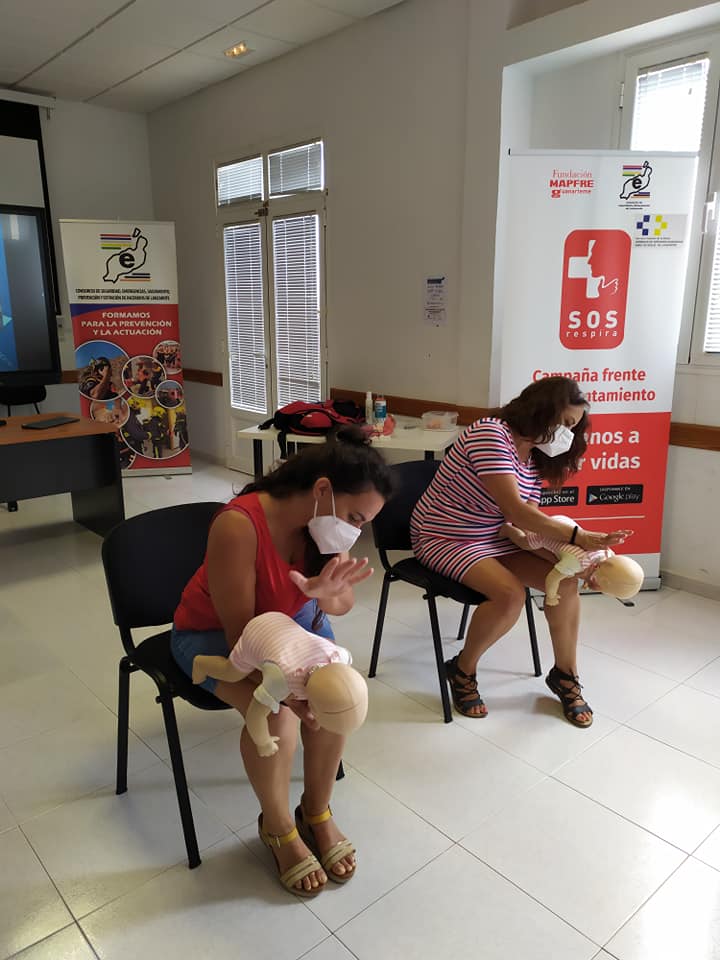 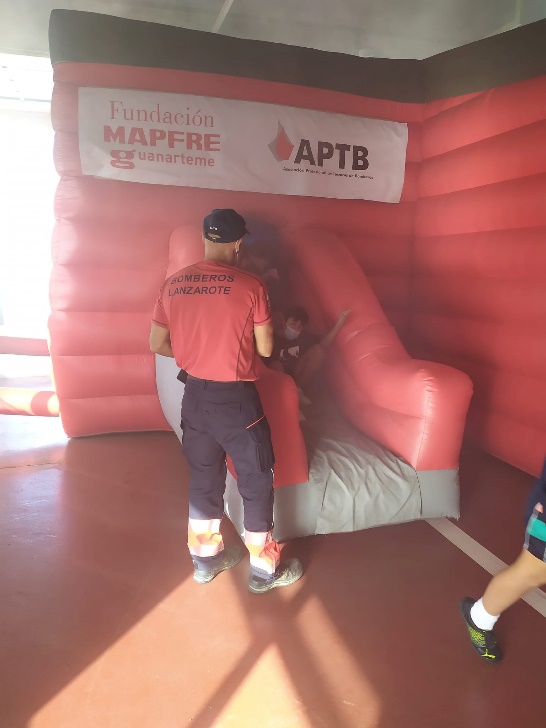                                                                                                                    VISITA CASETA DE HUMO                                                                                                                                    JORNADA DE PUERTAS ABIERTAS FORMACIÓN A LA CIUDADANÍA (CAMPAÑA SOS RESPIRA)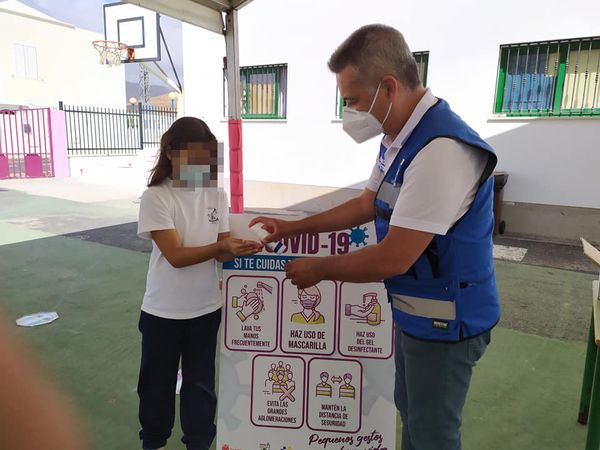          FORMACIÓN “SI TE CUIDAS TÚ, NOS CUIDAS A TODOS” - CEIP LA GARITA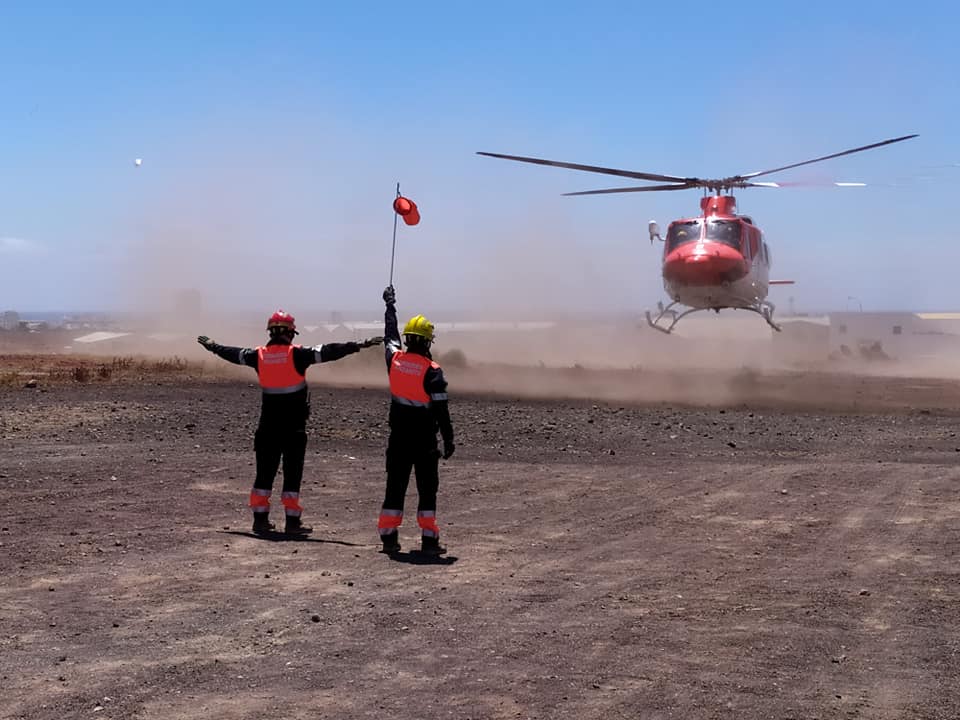          COLABORACIÓN - RECEPCIÓN DE VACUNAS PARA LANZAROTE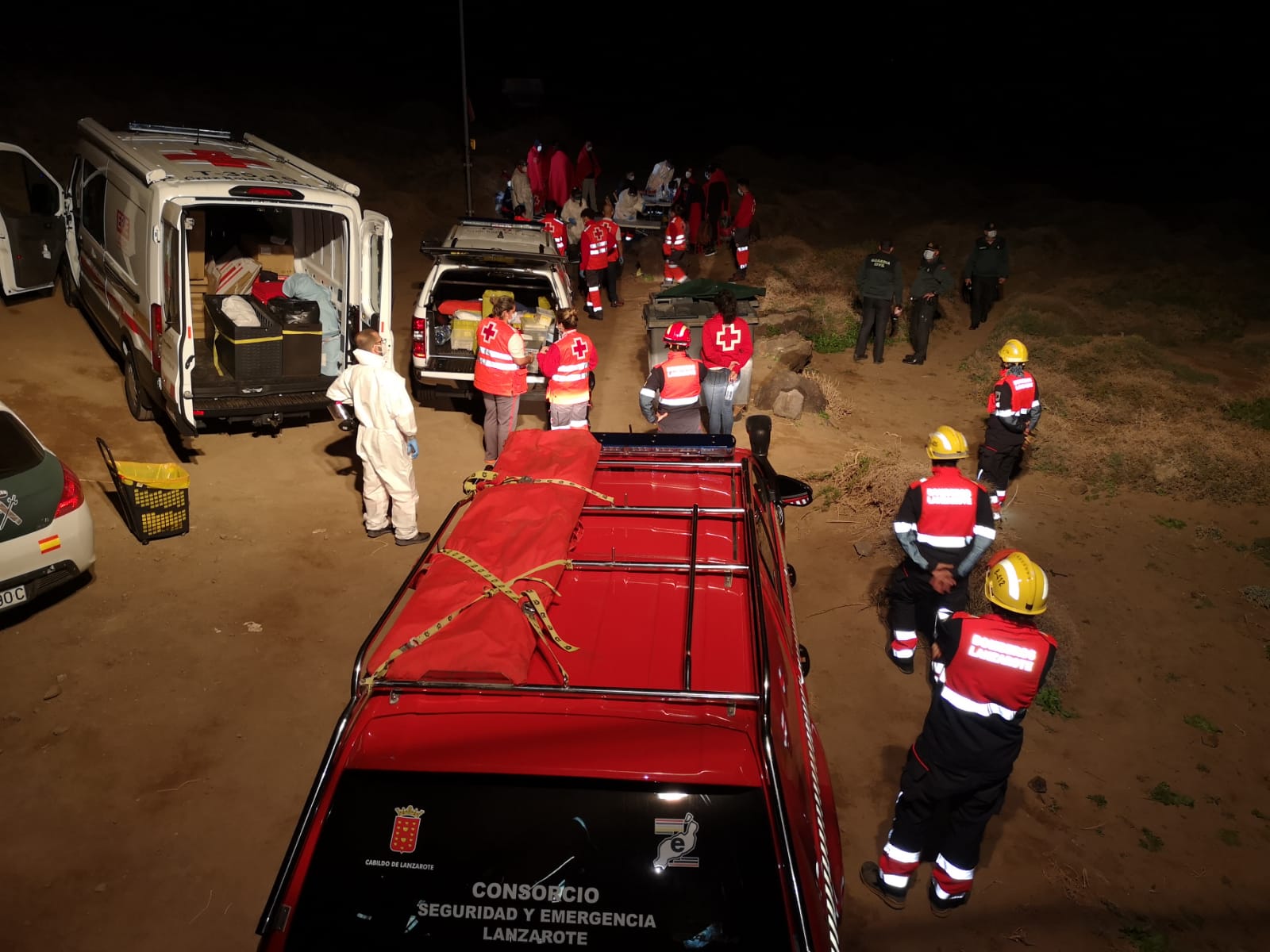         LLEGADA DE PATERA (PLAYA DE LA CANTERÍA, ÓRZOLA, HARÍA)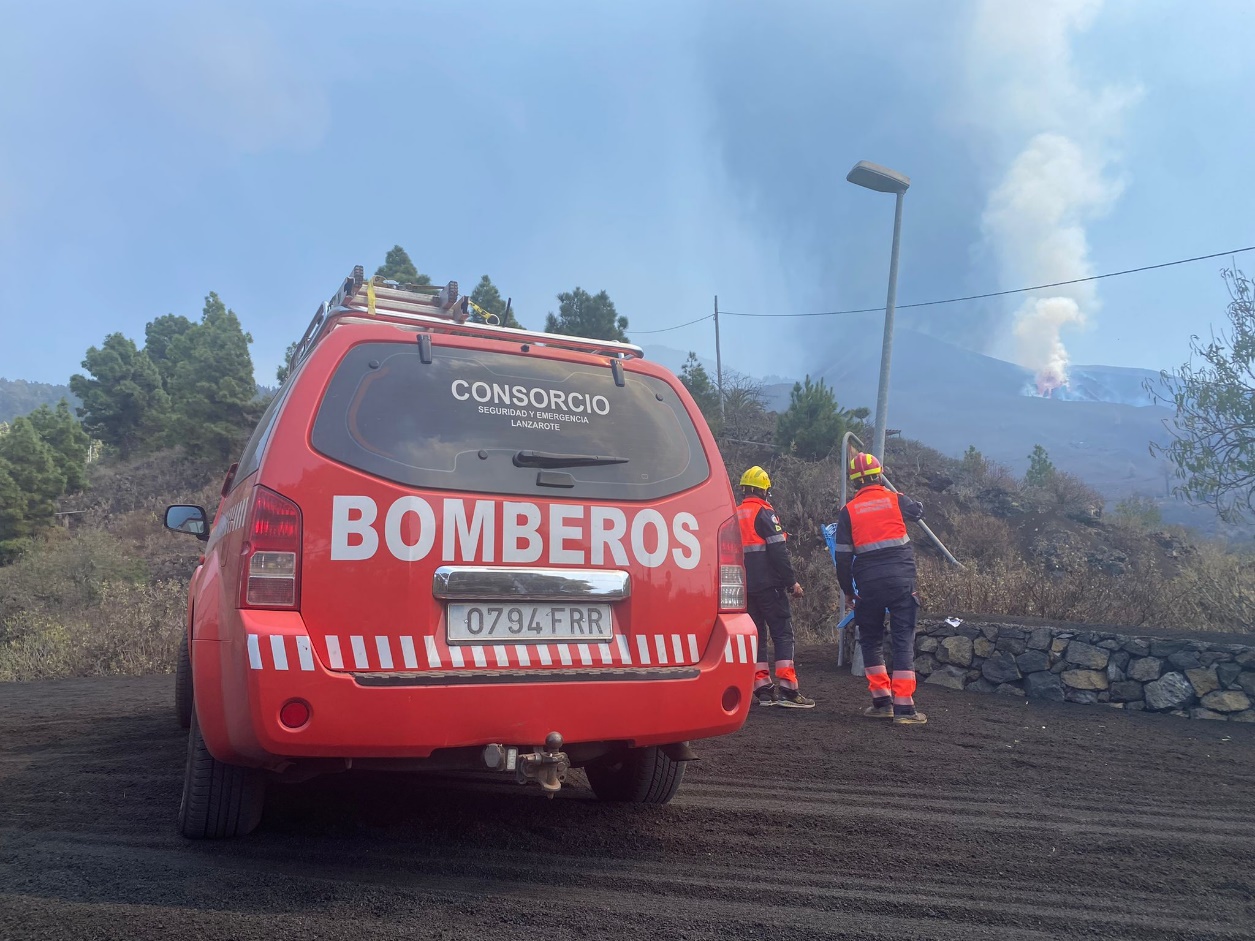 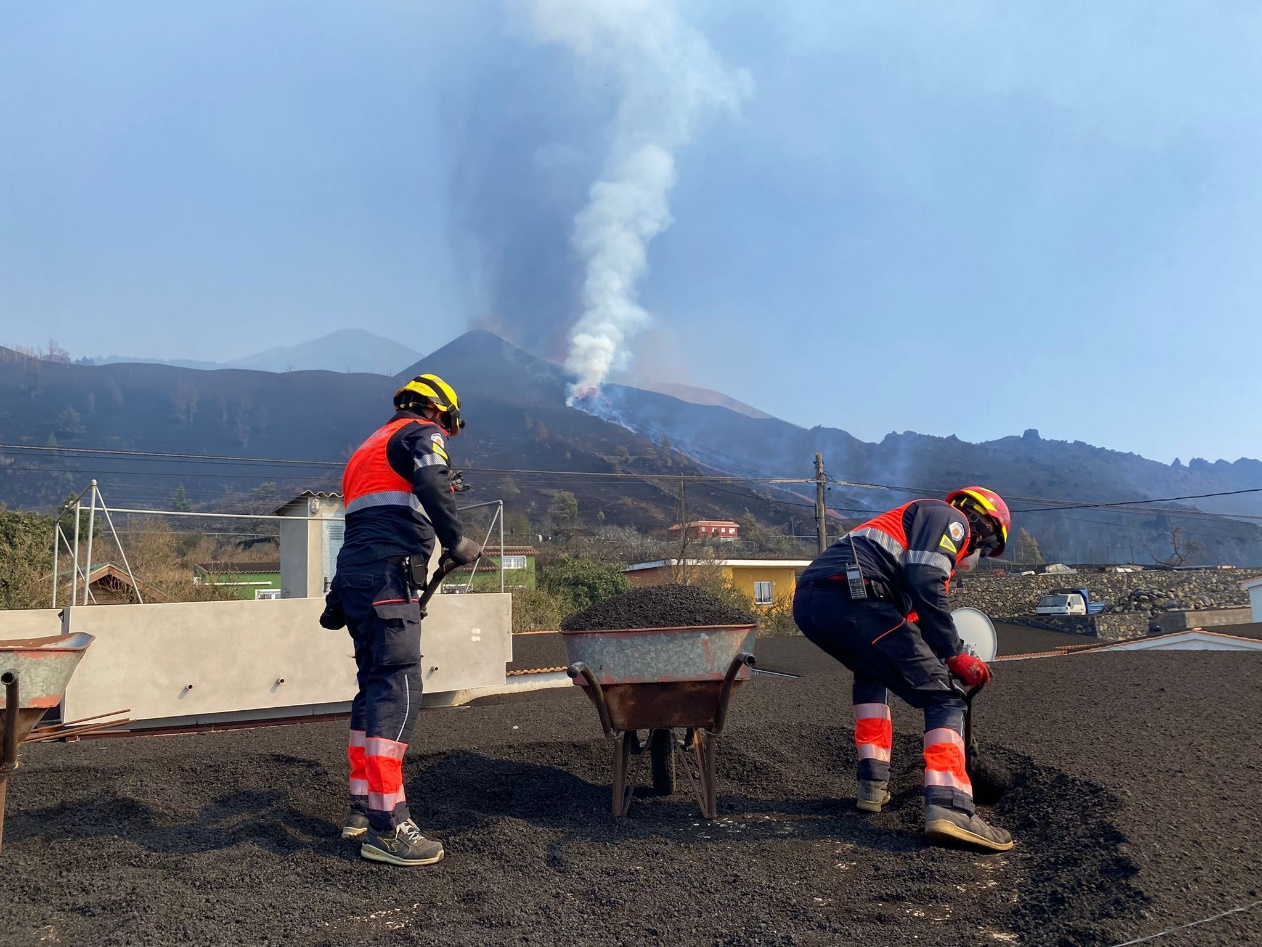             COLABORACIÓN DISPOSITIVO DE EMERGENCIAS LA PALMA – ERUPCIÓN VOLCÁN CUMBRE VIEJA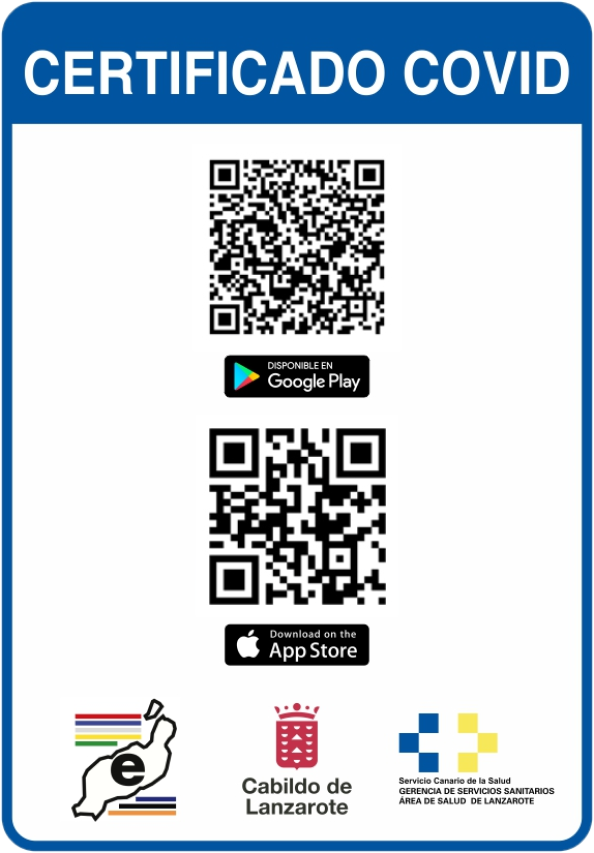 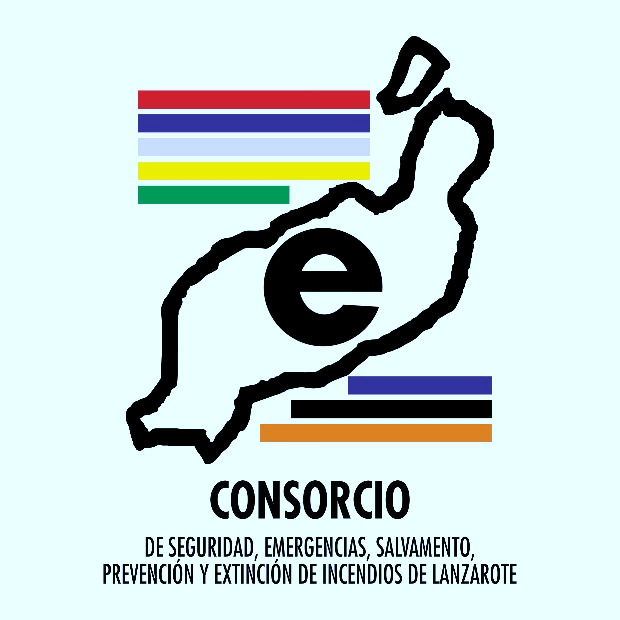 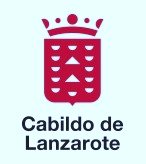 SERVICIOS DE BOMBEROS AÑO 2021TIPO DE INCIDENCIASEXTINCIÓN DE INCENDIOSEXTINCIÓN DE INCENDIOS259RESCATES190Incendios viviendas, locales, naves77259LIMPIEZAS DE CALZADA15Incendios vehículos34259APERTURAS9Incendios contenedores62259ASISTENCIAS TÉCNICAS151Incendios rastrojos, árboles, solares54259INUNDACIONES19Incendios basuras, hogueras25259COLABORACIONES OTROS S.E.24Otros incendios7259SIMULACROS6PREVENTIVOS2ACCIDENTES DE TRÁFICOACCIDENTES DE TRÁFICO81FALSAS ALARMAS62Atención víctima y/o excarcelación1581SERVICIOS ANULADOS60Limpiezas de calzada6681DESINFECCIONES155TOTAL                                                       1033 SERVICIOSSERVICIOS POR MUNICIPIOSARRECIFE490HARIA51SAN BARTOLOMÉ89TEGUISE111TÍAS86TINAJO16YAIZA114AMBITO INSULAR 76     TOTAL                                   1033 SERVICIOS AÑO201920202021TIPO DE INCIDENCIASINCENDIOS379286259TRÁFICOS1218681RESCATES155146190LIMPIEZAS DE CALZADA10815APERTURAS8109ASISTENCIAS TÉCNICAS118177151INUNDACIONES185719COLABORACIONES O.S.E.334124SIMULACROS1056PREVENTIVOS71132FALSAS ALARMAS715062SERVICIOS ANULADOS827460DESINFECCIONES330155FORMACIÓN COVID-19235OTRAS (ERROR EN PLATAFORMA)1TOTAL  SERVICIOS107615191033AÑO20202021DIFERENCIAPORCENTAJEMUNICIPIOS INCENDIOS286259-27-9%TRÁFICOS8681-5-6%RESCATES146190+44+30%LIMPIEZAS DE CALZADA815+7+88%APERTURAS109-1-10%ASISTENCIAS TÉCNICAS177151-26-15% INUNDACIONES5719-38-67%COLABORACIONES O.S.E.4124-17-41%SIMULACROS56+1+20%PREVENTIVOS132-11-85%FALSAS ALARMAS5062+12+24%SERVICIOS ANULADOS7460-14-19%DESINFECCIONES330155-175-53%FORMACIÓN COVID-19235-235-100%OTRAS1-1-100%TOTAL SERVICIOS15191033- 486- 32%INCENDIOS:INCENDIOS:131INCENDIO VIVIENDAS Y LOCALES46131INCENDIO VEHÍCULOS20131INCENDIO CONTENEDORES23131INCENDIO RASTROJOS, ARBOLES23131INCENDIOS BASURAS, HOGUERAS13131OTROS INCENDIOS6131ACCIDENTES DE TRÁFICOACCIDENTES DE TRÁFICO31ATENCIÓN VICTIMA Y/O EXCARCELAMIENTO631LIMPIEZAS DE CALZADA 2531RESCATESRESCATES78LIMPIEZAS DE CALZADALIMPIEZAS DE CALZADA9APERTURAS APERTURAS 8ASISTENCIAS TÉCNICASASISTENCIAS TÉCNICAS88INUNDACIONES INUNDACIONES 11COLABORACIONES O.S.E.COLABORACIONES O.S.E.18SIMULACROSSIMULACROS3PREVENTIVOS PREVENTIVOS 0FALSAS ALARMASFALSAS ALARMAS35SERVICIOS ANULADOS SERVICIOS ANULADOS 21DESINFECCIONES COVID-19DESINFECCIONES COVID-1957TOTALTOTAL490INCENDIOSINCENDIOS4INCENDIO VIVIENDAS Y LOCALES4INCENDIO VEHÍCULOS4INCENDIO CONTENEDORES24INCENDIO RASTROJOS, ARBOLES24INCENDIOS BASURAS, HOGUERAS4OTROS INCENDIOS4ACCIDENTES DE TRÁFICO4ATENCIÓN VICTIMA Y/O EXCARCELAMIENTO4LIMPIEZAS DE CALZADA 44RESCATESRESCATES14LIMPIEZAS DE CALZADALIMPIEZAS DE CALZADA1APERTURAS APERTURAS ASISTENCIAS TÉCNICASASISTENCIAS TÉCNICAS3INUNDACIONES INUNDACIONES COLABORACIONES O.S.E.COLABORACIONES O.S.E.SIMULACROSSIMULACROSPREVENTIVOS PREVENTIVOS 1FALSAS ALARMASFALSAS ALARMAS1SERVICIOS ANULADOS SERVICIOS ANULADOS 3DESINFECCIONES COVID-19DESINFECCIONES COVID-1920TOTALTOTAL51EXTINCION DE INCENDIOSEXTINCION DE INCENDIOS32INCENDIO VIVIENDAS Y LOCALES632INCENDIO VEHÍCULOS532INCENDIO CONTENEDORES1232INCENDIO RASTROJOS, ARBOLES632INCENDIOS BASURAS, HOGUERAS232OTROS INCENDIOS132ACCIDENTES DE TRÁFICOACCIDENTES DE TRÁFICO3ATENCIÓN VICTIMA Y/O EXCARCELAMIENTO3LIMPIEZAS DE CALZADA 33RESCATESRESCATES21LIMPIEZAS DE CALZADALIMPIEZAS DE CALZADA4APERTURAS APERTURAS ASISTENCIAS TÉCNICASASISTENCIAS TÉCNICAS11INUNDACIONES INUNDACIONES 2COLABORACIONES O.S.E.COLABORACIONES O.S.E.SIMULACROSSIMULACROS1PREVENTIVOS PREVENTIVOS FALSAS ALARMASFALSAS ALARMAS7SERVICIOS ANULADOS SERVICIOS ANULADOS 4DESINFECCIONES COVID-19DESINFECCIONES COVID-194TOTALTOTAL89EXTINCION DE INCENDIOSEXTINCION DE INCENDIOS36INCENDIO VIVIENDAS Y LOCALES1236INCENDIO VEHÍCULOS336INCENDIO CONTENEDORES636INCENDIO RASTROJOS, ARBOLES1136INCENDIOS BASURAS, HOGUERAS436OTROS INCENDIOS36ACCIDENTES DE TRÁFICOACCIDENTES DE TRÁFICO10ATENCIÓN VICTIMA Y/O EXCARCELAMIENTO310LIMPIEZAS DE CALZADA 710RESCATESRESCATES24LIMPIEZAS DE CALZADALIMPIEZAS DE CALZADAAPERTURAS APERTURAS 1ASISTENCIAS TÉCNICASASISTENCIAS TÉCNICAS10INUNDACIONES INUNDACIONES 2COLABORACIONES O.S.E.COLABORACIONES O.S.E.4SIMULACROSSIMULACROSPREVENTIVOS PREVENTIVOS 1FALSAS ALARMASFALSAS ALARMAS8SERVICIOS ANULADOS SERVICIOS ANULADOS 8DESINFECCIONES COVID-19DESINFECCIONES COVID-197TOTALTOTAL111EXTINCION DE INCENDIOSEXTINCION DE INCENDIOS32INCENDIO VIVIENDAS Y LOCALES632INCENDIO VEHÍCULOS332INCENDIO CONTENEDORES1732INCENDIO RASTROJOS, ARBOLES632INCENDIOS BASURAS, HOGUERAS32OTROS INCENDIOS32ACCIDENTES DE TRÁFICOACCIDENTES DE TRÁFICO11ATENCIÓN VICTIMA Y/O EXCARCELAMIENTO211LIMPIEZAS DE CALZADA 911RESCATESRESCATES14LIMPIEZAS DE CALZADALIMPIEZAS DE CALZADAAPERTURAS APERTURAS ASISTENCIAS TÉCNICASASISTENCIAS TÉCNICAS11INUNDACIONES INUNDACIONES COLABORACIONES O.S.E.COLABORACIONES O.S.E.1SIMULACROSSIMULACROS1PREVENTIVOS PREVENTIVOS FALSAS ALARMASFALSAS ALARMAS4SERVICIOS ANULADOS SERVICIOS ANULADOS 12 DESINFECCIONES COVID-19 DESINFECCIONES COVID-19TOTALTOTAL86EXTINCION DE INCENDIOS EXTINCION DE INCENDIOS 1INCENDIO VIVIENDAS Y LOCALES1INCENDIO VEHÍCULOS1INCENDIO CONTENEDORES1INCENDIO RASTROJOS, ARBOLES11INCENDIOS BASURAS, HOGUERAS1OTROS INCENDIOS12ATENCIÓN VICTIMA Y/O EXCARCELAMIENTO22LIMPIEZAS DE CALZADA 2RESCATESRESCATES4LIMPIEZAS DE CALZADALIMPIEZAS DE CALZADAAPERTURAS APERTURAS ASISTENCIAS TÉCNICASASISTENCIAS TÉCNICAS1INUNDACIONES INUNDACIONES 3COLABORACIONES O.S.E.COLABORACIONES O.S.E.SIMULACROSSIMULACROS1PREVENTIVOS PREVENTIVOS FALSAS ALARMASFALSAS ALARMAS3SERVICIOS ANULADOS SERVICIOS ANULADOS 1 DESINFECCIONES COVID-19 DESINFECCIONES COVID-19TOTALTOTAL16EXTINCION DE INCENDIOSEXTINCION DE INCENDIOS23INCENDIO VIVIENDAS Y LOCALES723INCENDIO VEHÍCULOS323INCENDIO CONTENEDORES223INCENDIO RASTROJOS, ARBOLES523INCENDIOS BASURAS, HOGUERAS623OTROS INCENDIOS23ACCIDENTES DE TRÁFICOACCIDENTES DE TRÁFICO21ATENCIÓN VICTIMA Y/O EXCARCELAMIENTO221LIMPIEZAS DE CALZADA 1921RESCATESRESCATES35LIMPIEZAS DE CALZADALIMPIEZAS DE CALZADA1APERTURAS APERTURAS ASISTENCIAS TÉCNICASASISTENCIAS TÉCNICAS7INUNDACIONES INUNDACIONES 1COLABORACIONES O.S.E.COLABORACIONES O.S.E.1SIMULACROSSIMULACROSPREVENTIVOS PREVENTIVOS FALSAS ALARMASFALSAS ALARMAS4SERVICIOS ANULADOS SERVICIOS ANULADOS 11 DESINFECCIONES COVID-19 DESINFECCIONES COVID-19 10TOTALTOTAL114EXTINCION DE INCENDIOSEXTINCION DE INCENDIOSINCENDIO VIVIENDAS Y LOCALESINCENDIO VEHÍCULOSINCENDIO CONTENEDORESINCENDIO RASTROJOS, ARBOLESINCENDIOS BASURAS, HOGUERASOTROS INCENDIOSACCIDENTES DE TRÁFICOACCIDENTES DE TRÁFICOATENCIÓN VICTIMA Y/O EXCARCELAMIENTOLIMPIEZAS DE CALZADA RESCATESRESCATESLIMPIEZAS DE CALZADALIMPIEZAS DE CALZADAAPERTURAS APERTURAS ASISTENCIAS TÉCNICASASISTENCIAS TÉCNICAS19INUNDACIONES INUNDACIONES COLABORACIONES O.S.E.COLABORACIONES O.S.E.SIMULACROSSIMULACROSPREVENTIVOS PREVENTIVOS FALSAS ALARMASFALSAS ALARMASSERVICIOS ANULADOS SERVICIOS ANULADOS  DESINFECCIONES COVID-19 DESINFECCIONES COVID-1957TOTALTOTAL76AÑO201920202021MUNICIPIOS ARRECIFE673523HARIA 202SAN BARTOLOMÉ12912TEGUISE566TIAS7617TINAJO000YAIZA452AMBITO INSULARTOTAL  SERVICIOS976162AÑO20202021DIFERENCIAPORCENTAJEMUNICIPIOS ARRECIFE3523-12-34%HARIA 02+2+200%SAN BARTOLOMÉ912+3+33%TEGUISE6600%TIAS617+11+183%TINAJO0000% YAIZA52-3-60%AMBITO INSULARTOTAL  SERVICIOS6162+1+2%TIPO DE CONTENEDOR NÚMEROORGÁNICO19CARTÓN9PLÁSTICO5VÍDRIO1PODA0ROPA1CONTENEDOR2RECICLAJE0TOTAL37TIPO DE CONTENEDOR NÚMEROORGÁNICO2CARTÓN0PLÁSTICO0VÍDRIO0PODA0ROPA0CONTENEDOR0RECICLAJE0TOTAL2TIPO DE CONTENEDOR NÚMEROORGÁNICO12CARTÓN4PLÁSTICO6VÍDRIO3PODA0ROPA1CONTENEDOR0RECICLAJE0TOTAL26TIPO DE CONTENEDOR NÚMEROORGÁNICO14CARTÓN1PLÁSTICO1VÍDRIO2PODA0ROPA0CONTENEDOR0RECICLAJE1TOTAL19TIPO DE CONTENEDOR NÚMEROORGÁNICO18CARTÓN14PLÁSTICO3VÍDRIO2PODA0ROPA0CONTENEDOR (COMPACTADOR)0RECICLAJE0TOTAL37TIPO DE CONTENEDOR NÚMEROORGÁNICO1CARTÓN1PLÁSTICO0VÍDRIO0PODA0ROPA0CONTENEDOR0RECICLAJE0TOTAL2DESINFECCIONES POR MUNICIPIOSARRECIFE74HARIA20SAN BARTOLOMÉ10TEGUISE23TÍAS0TINAJO11YAIZA57     TOTAL                                              195 *TRASLADOS COVID REALIZADOS - 2021ENERO / FEBRERO / MARZO27ABRIL / MAYO / JUNIO05JULIO / AGOSTO / SEPTIEMBRE35OCTUBRE / NOVIEMBRE / DICIEMBRE58     TOTAL                                                125CAMPAÑAPARTICIPANTES“Si te cuidas tú, nos cuidas a todos”450 “SOS Respira”850 “Plan de Autoprotección”130“Con tus manos puedes salvar una vida”1600“Stop Ictus”50“Conoce el 112”375“Conductas PAS”56“Campaña prevención de ahogamientos”1270“Caseta de Humo”950TOTAL5.731MATERIAL ENTREGADOTOTALMASCARILLAS50.210 unidadesGEL HIDROALCOHÓLICO1.135 unidadesGUANTES8350 unidadesTERMÓMETROS65 unidadesPANTALLAS55 unidadesTRAJES DESECHABLES530 unidadesMANTAS 580 unidadesOTROS17 unidades     TOTAL                                  60.942 Unidades